Anexo 1 de la Resolución Miscelánea Fiscal para 2019A. Formas oficiales aprobadas.1. Código3. Ley del IEPS7. Ley del IDE1.	Cédula de Identificación Fiscal.1.1.	Cédula de Identificación Fiscal.2.	Constancia de Registro en el RFC.3.	Logotipo Fiscal (máquinas registradoras de comprobación fiscal).4.	Catálogo de claves de instituciones de crédito para efecto de que sean señaladas en las solicitudes de devolución, y en su caso, en las declaraciones respectivas por parte de las personas físicas.5.	Instructivo para la presentación de información en medios magnéticos.a)	Información generada a través del Sistema de Declaraciones Informativas por Medios Magnéticos (D.I.M.M.).b)	Información generada por los programas electrónicos proporcionados por el SAT, para su presentación en medios magnéticos.c)	Información de libre presentación.d)	Información de presentación específica.(1)	Información de la solicitud de devolución o el aviso de compensación de saldos a favor del impuesto al valor agregado establecida en reglas de carácter general.(2)	Información relativa a los créditos fiscales que las Autoridades Federales remitan al SAT para su cobro a través del Procedimiento Administrativo de Ejecución.6.	Catálogo de claves de derechos.7.	Catálogo de claves de productos.8.	Catálogo de claves de aprovechamientos.9.	Modelo de escrito de “Carta de conformidad de los Sorteos”.10.	Cédula de calificación de riesgos.Estampilla para el pago del impuesto sobre la renta por depósitos e inversiones que se reciban en México.1. 	Declaraciones de pago.a)	Listado de requisitos mínimos que deberán contener las formas oficiales que publiquen las Entidades Federativas para el pago del ISR por enajenación de terrenos, construcciones o terrenos y construcciones, a que se refiere la regla 3.15.8., segundo párrafo de esta Resolución.b)	Listado de requisitos mínimos que deberán contener las formas oficiales que publiquen las Entidades Federativas a que hace referencia el Anexo 17 del Convenio de Colaboración Administrativa en Materia Fiscal Federal y el Anexo 2 del citado Convenio para el caso del Distrito Federal conforme a la Ley del Impuesto Especial sobre Producción y Servicios por gasolinas y diesel.A. 	Formas oficiales aprobadas.1. Código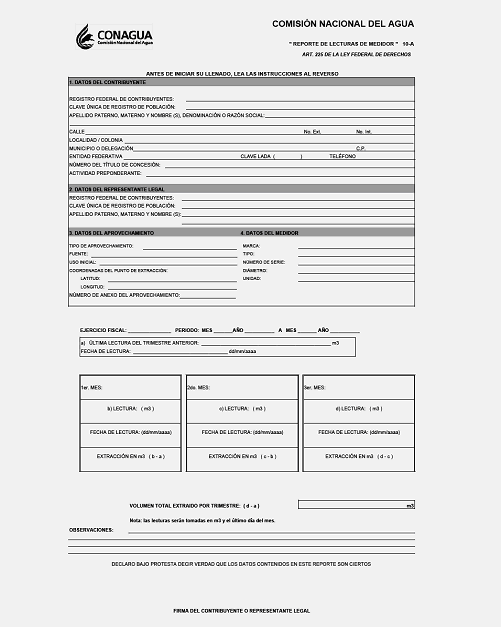 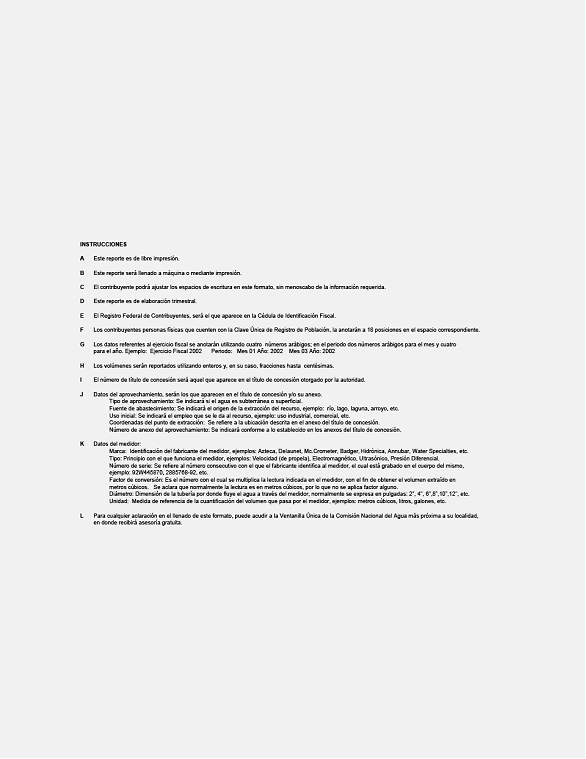 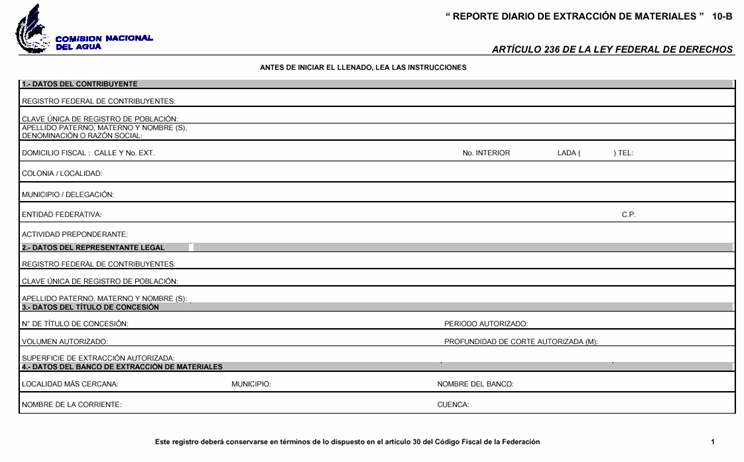 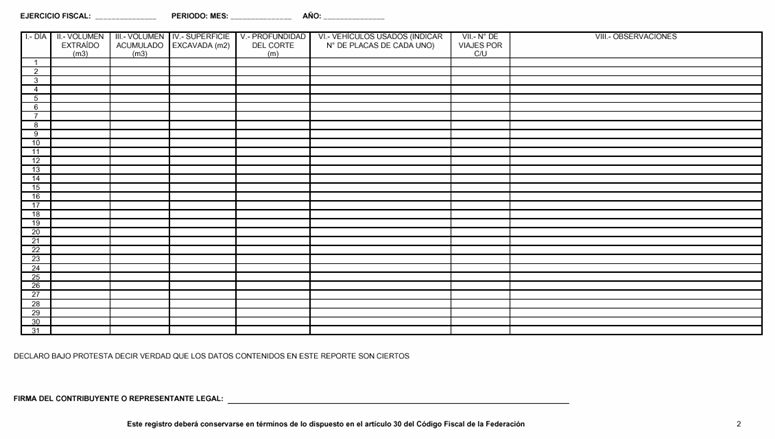 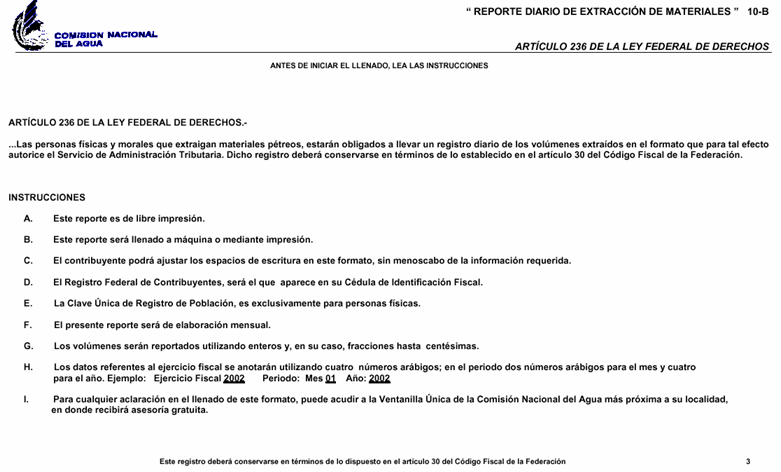 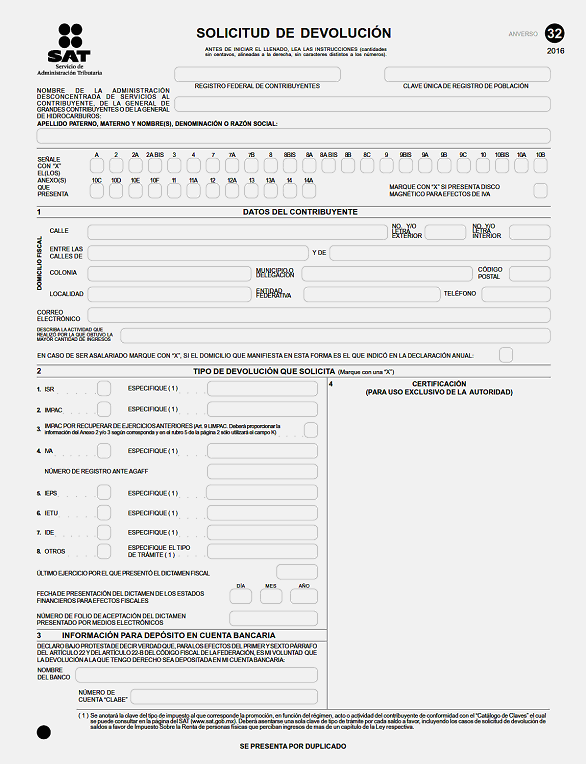 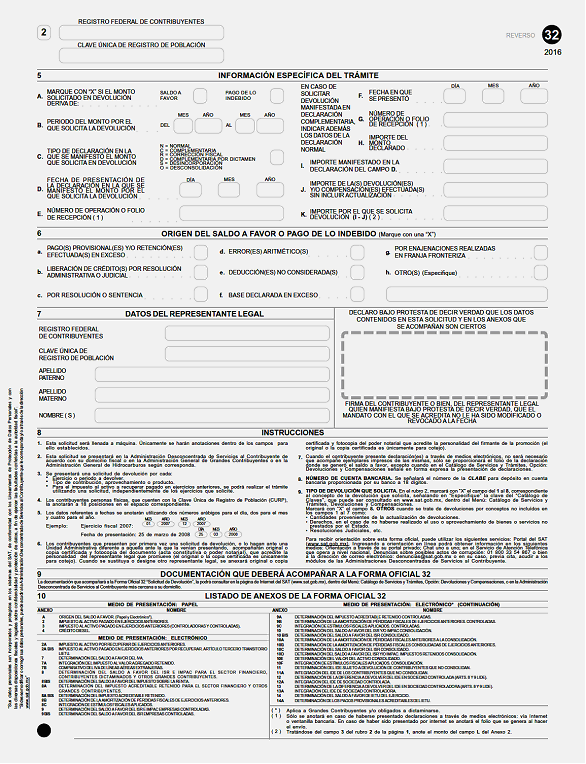 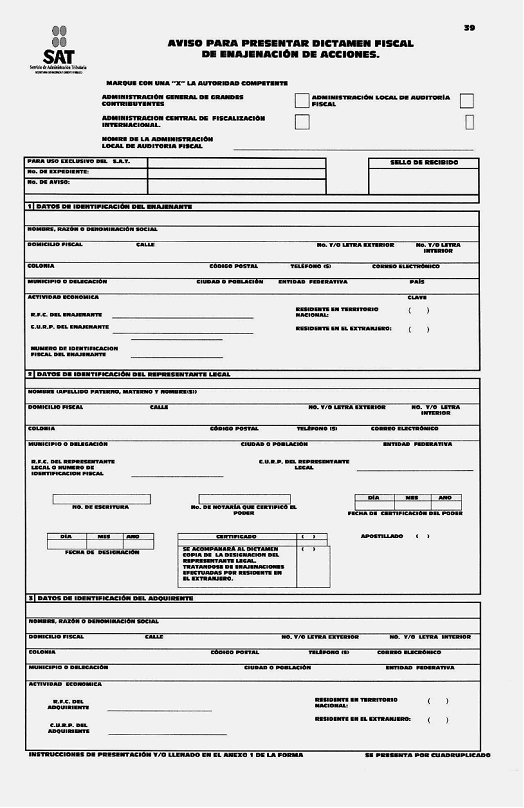 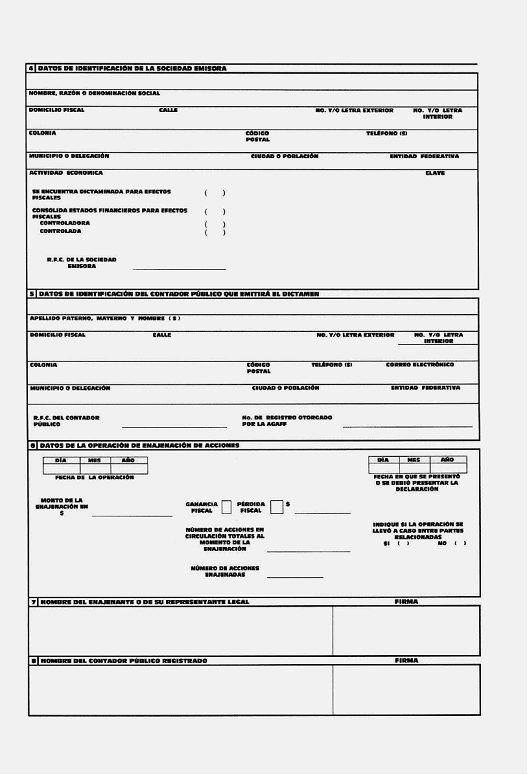 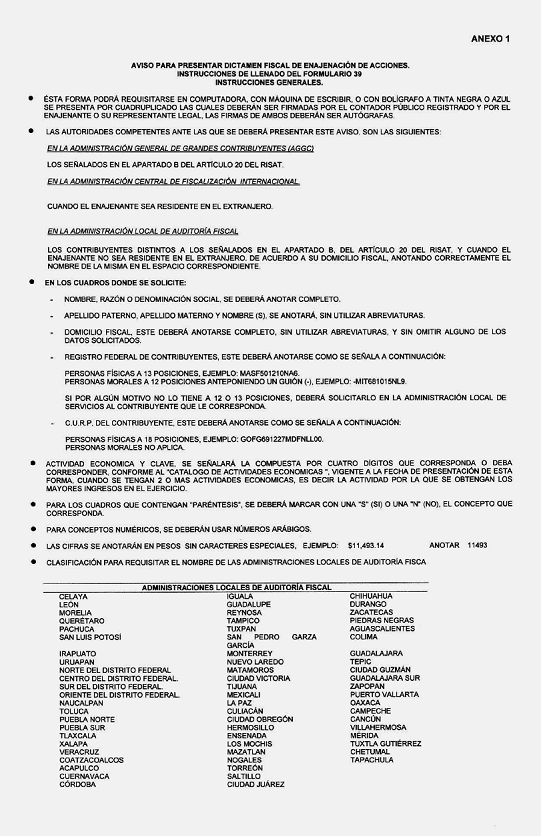 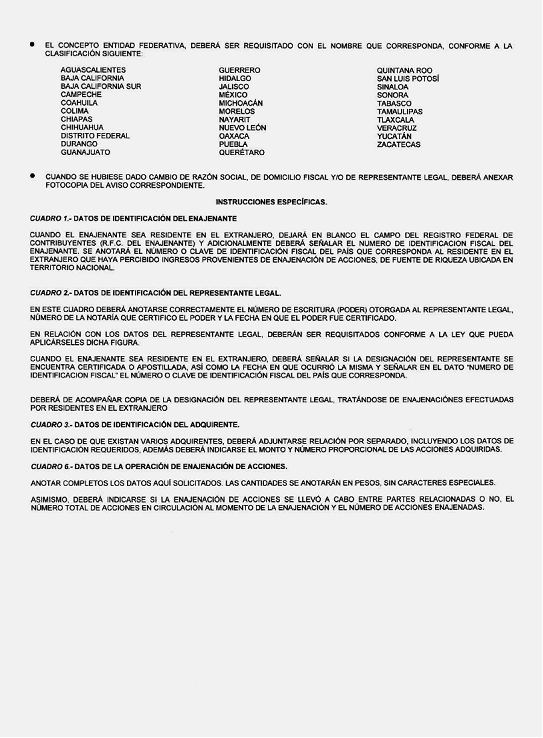 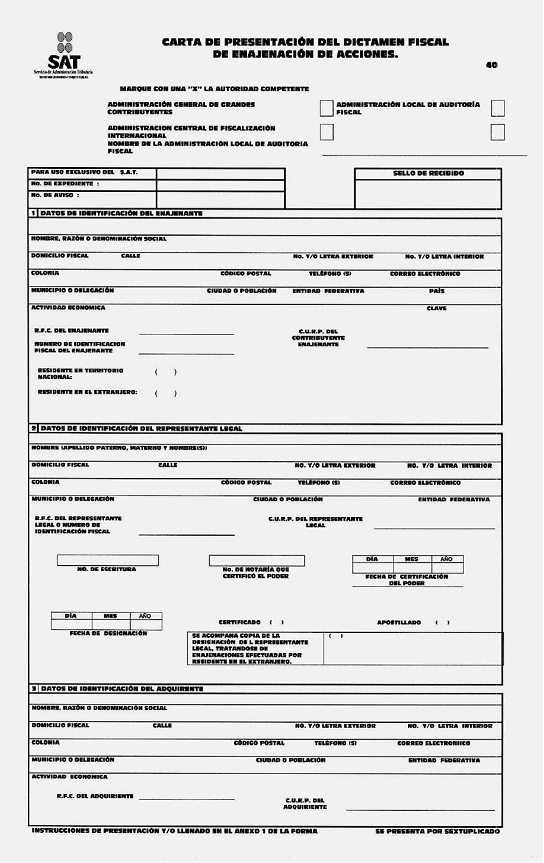 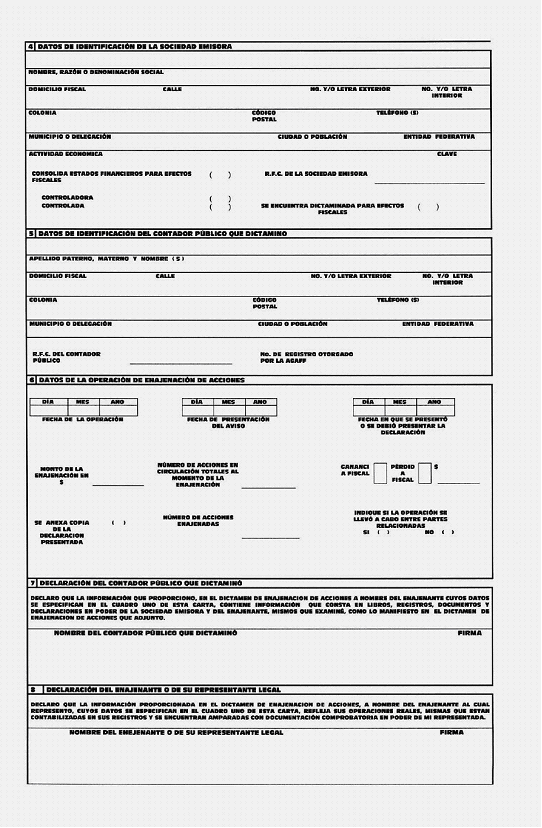 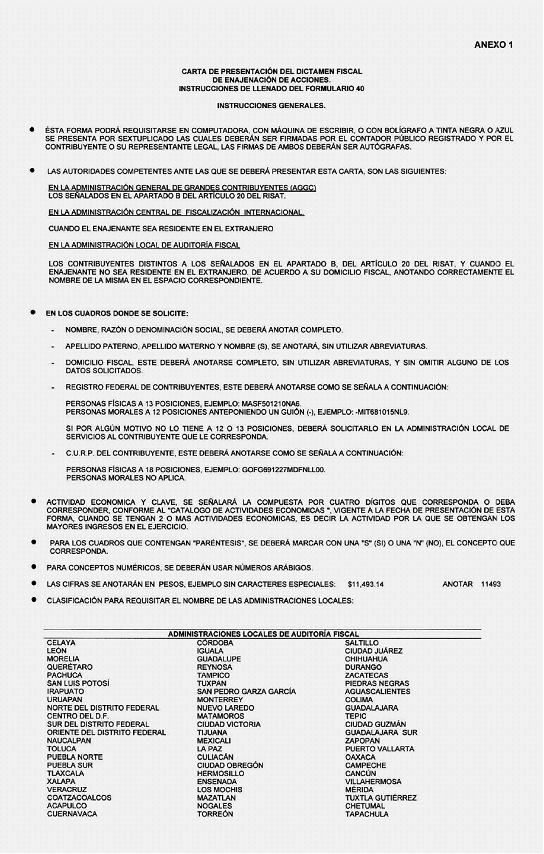 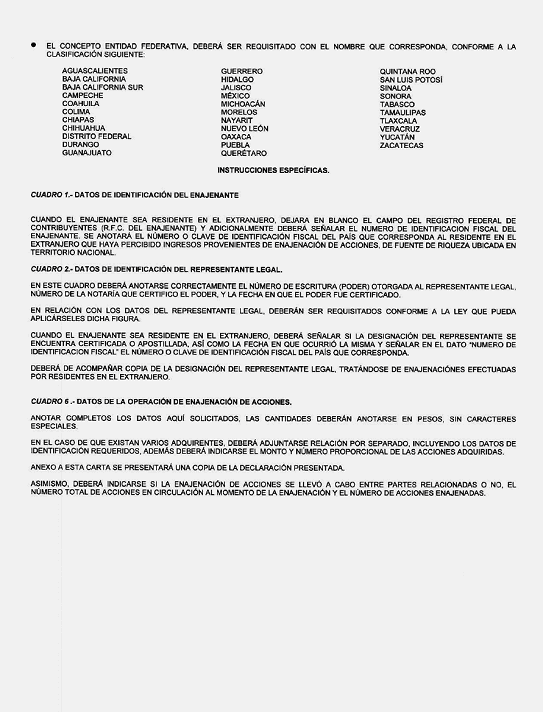 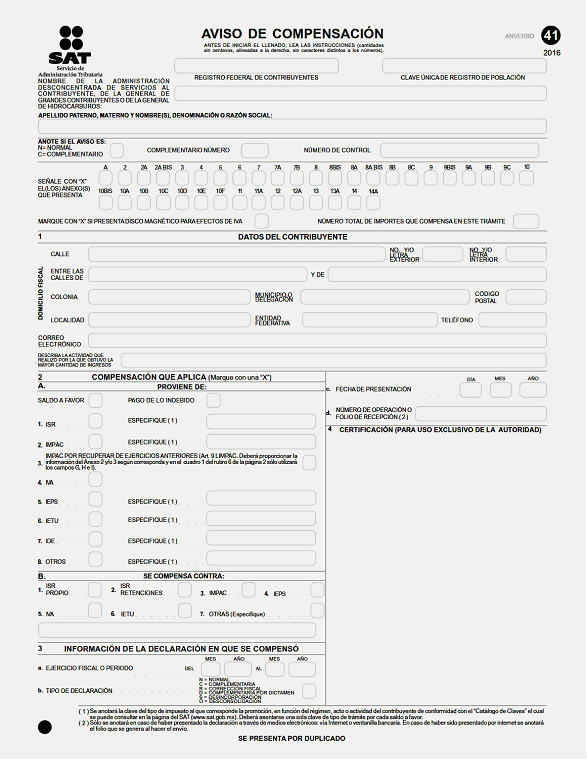 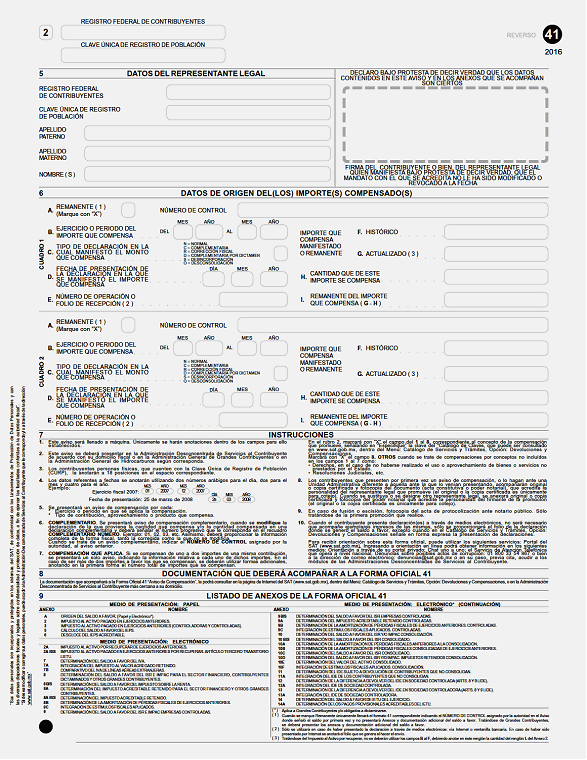 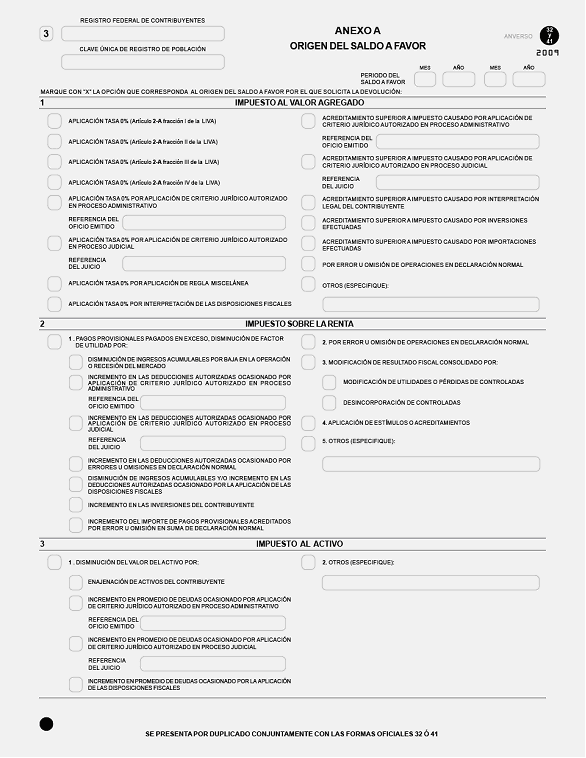 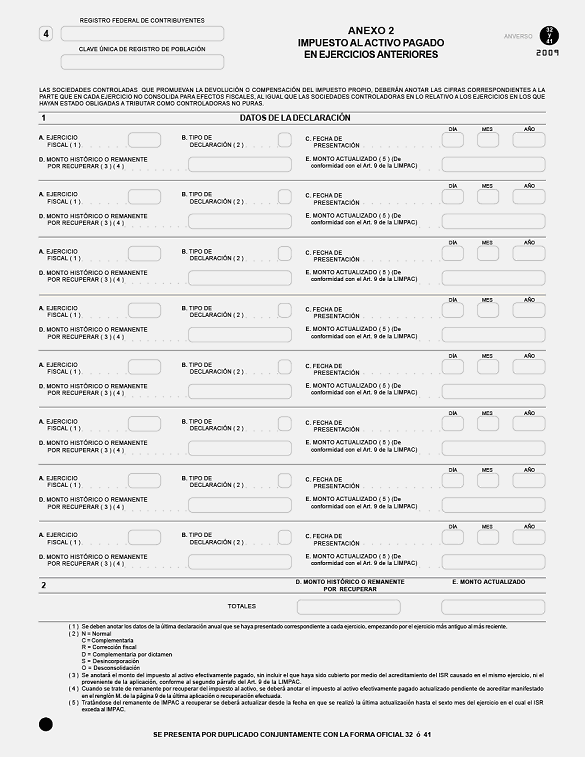 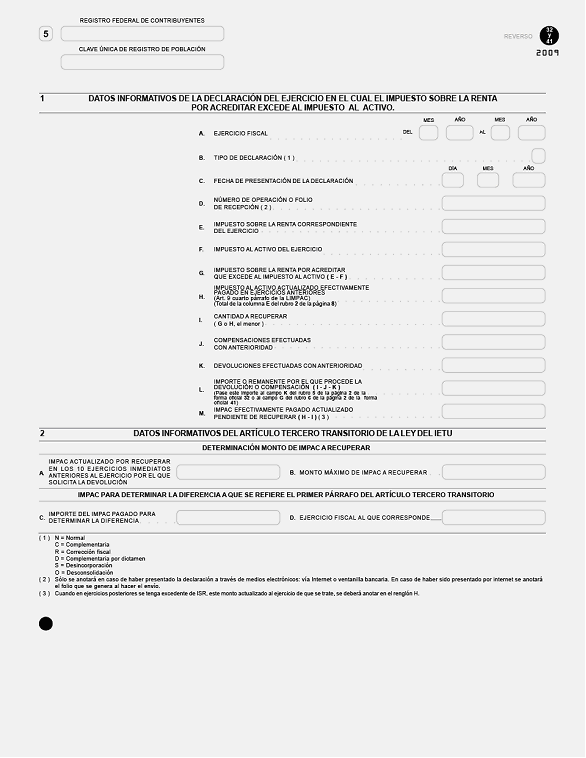 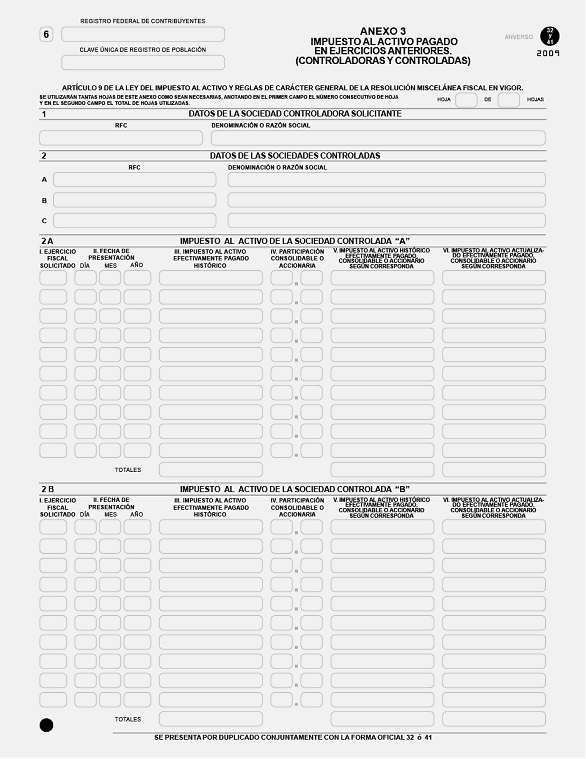 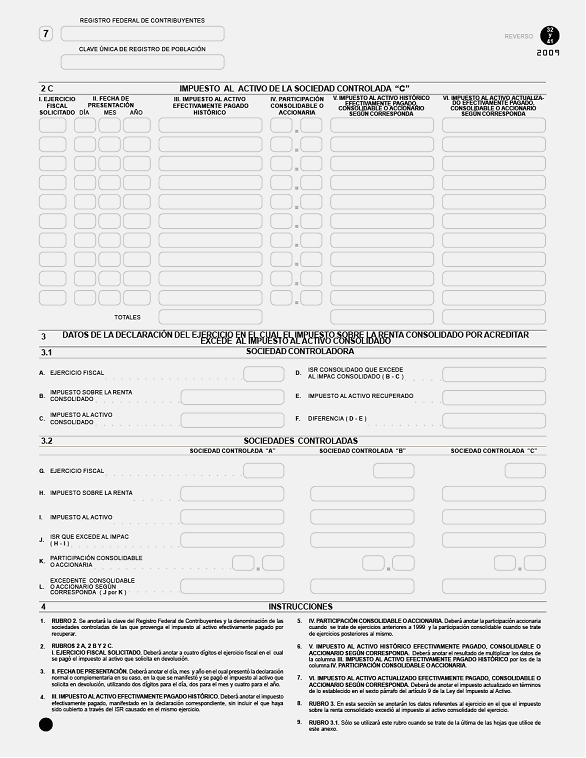 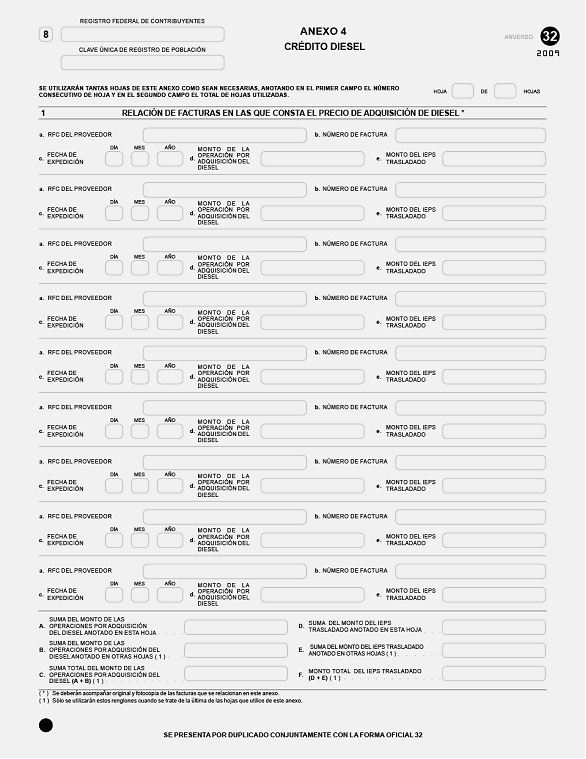 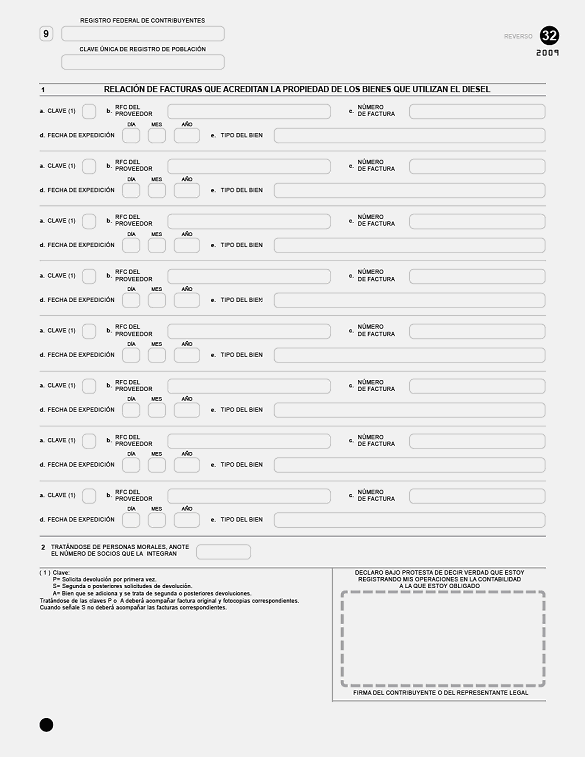 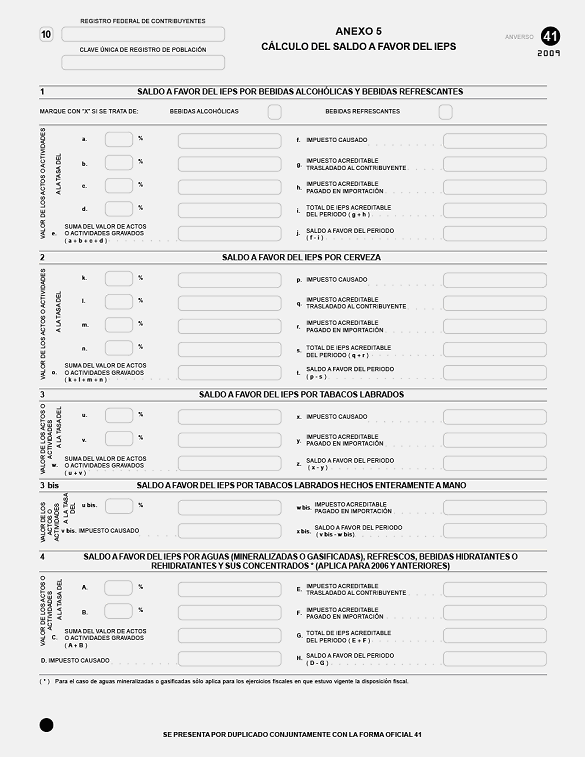 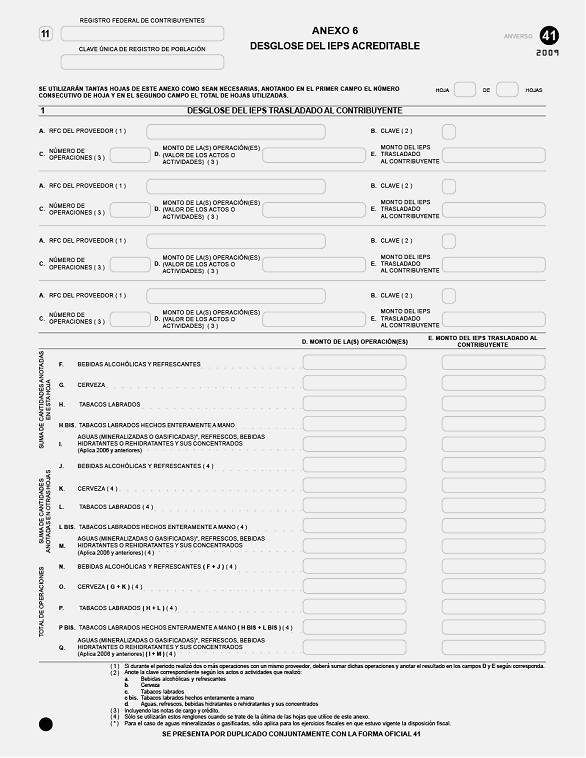 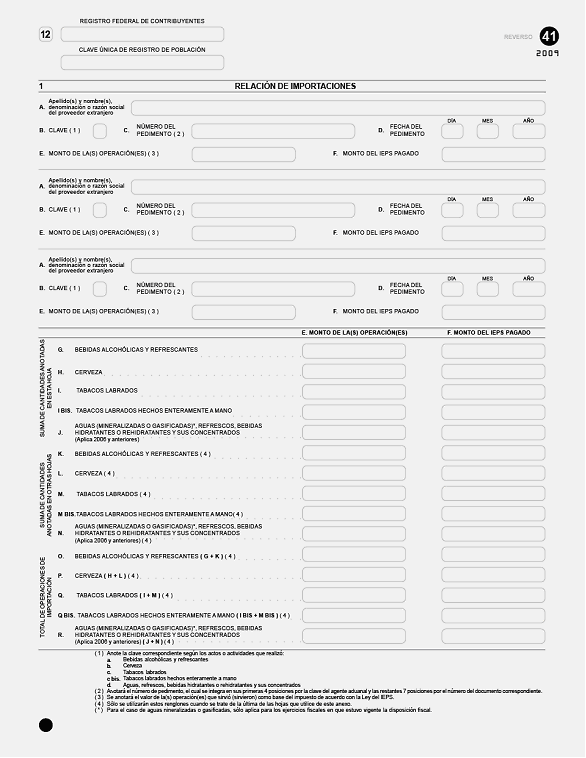 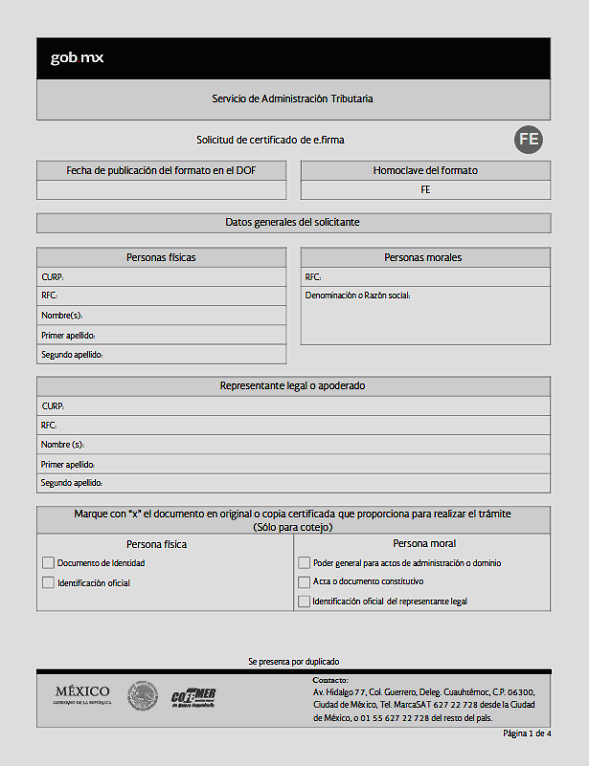 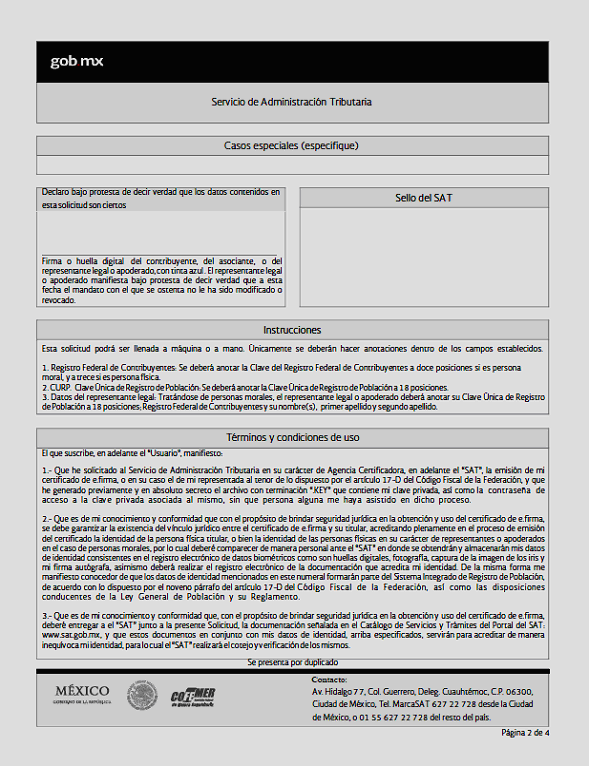 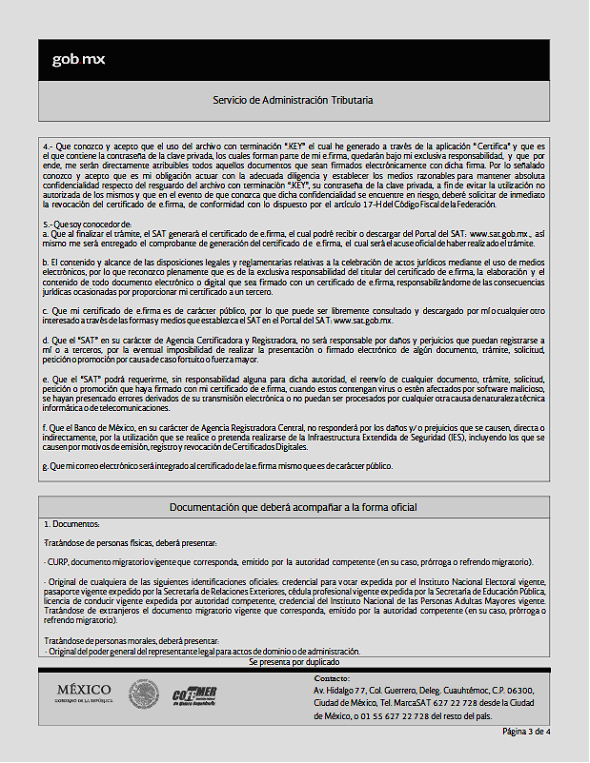 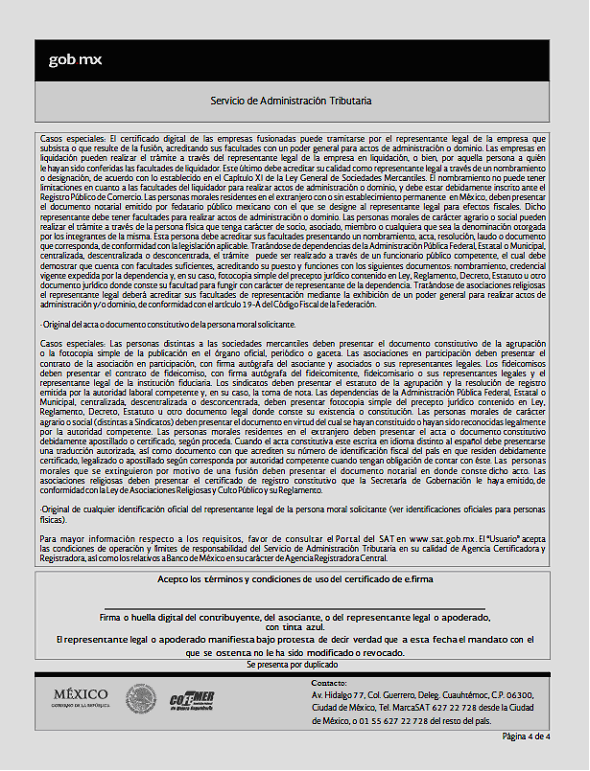 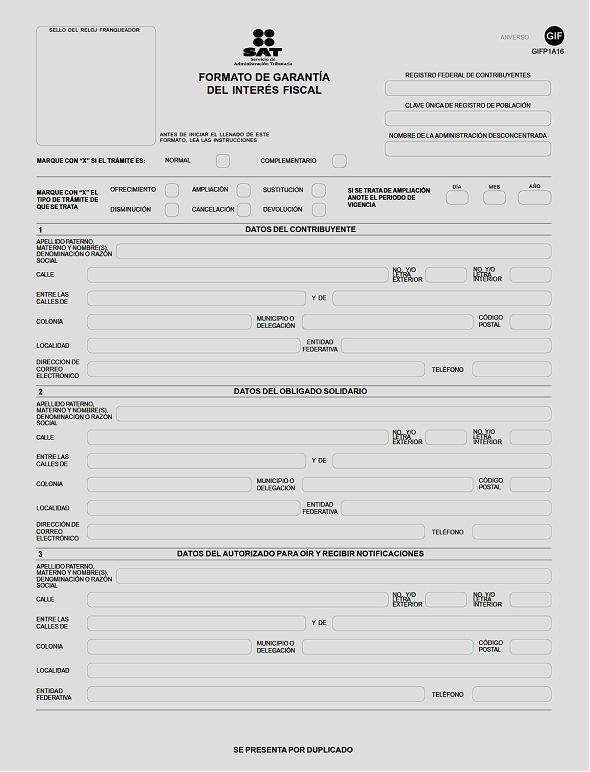 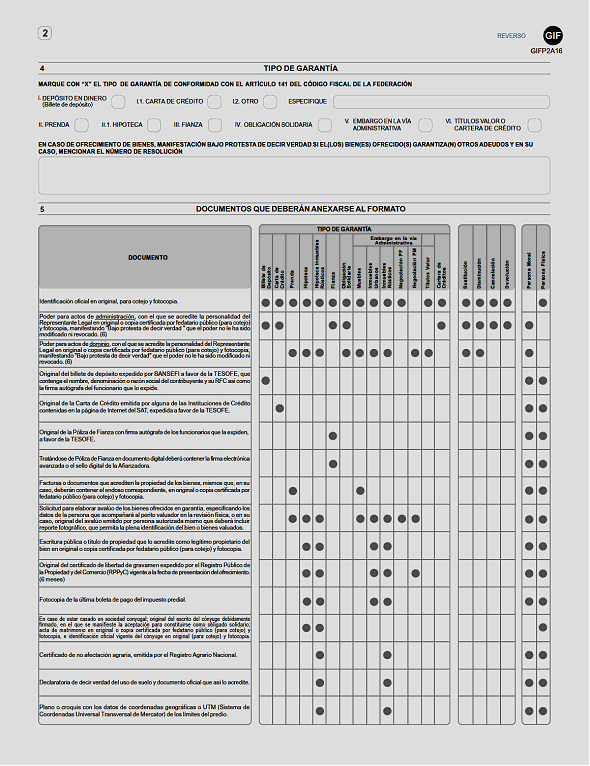 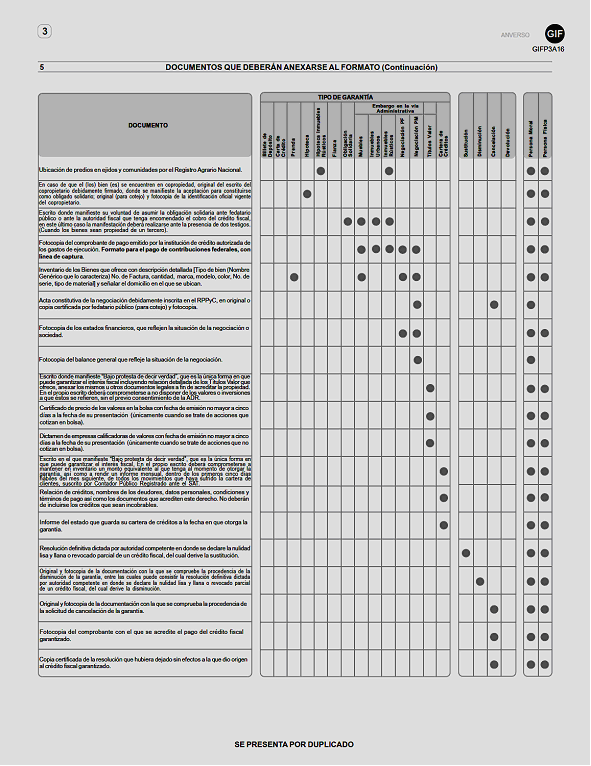 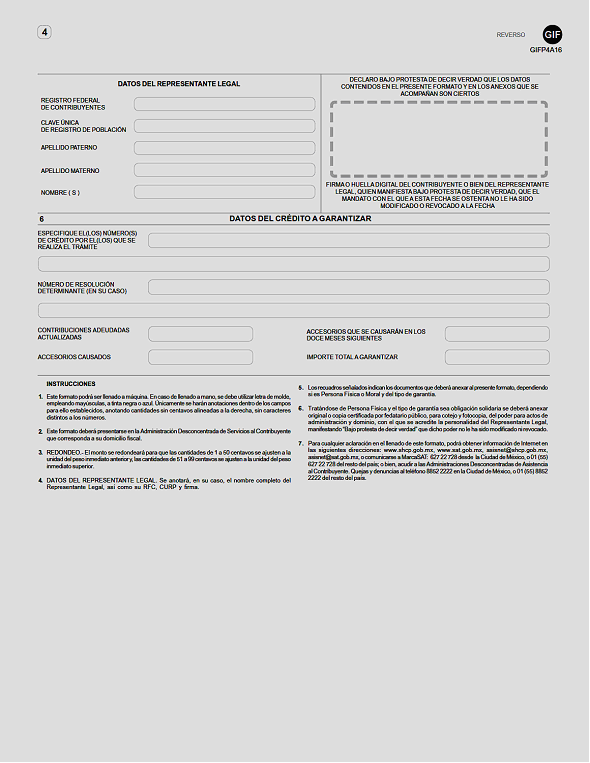 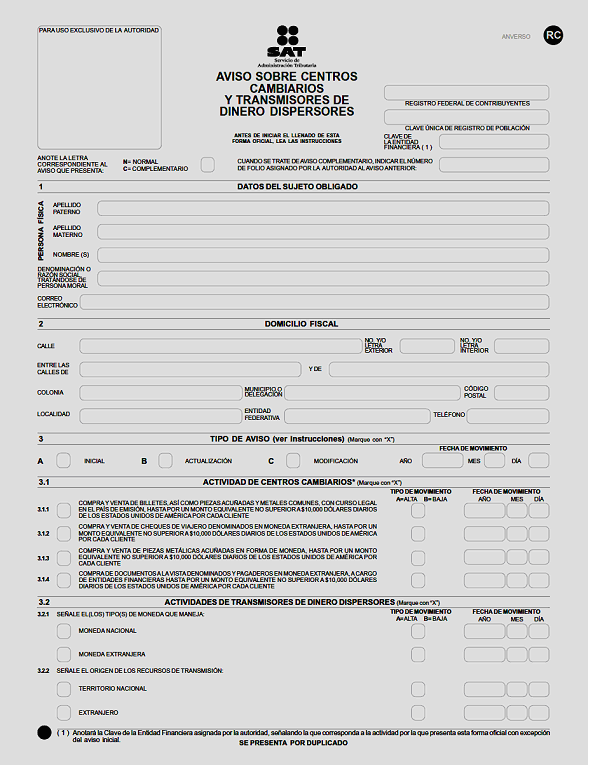 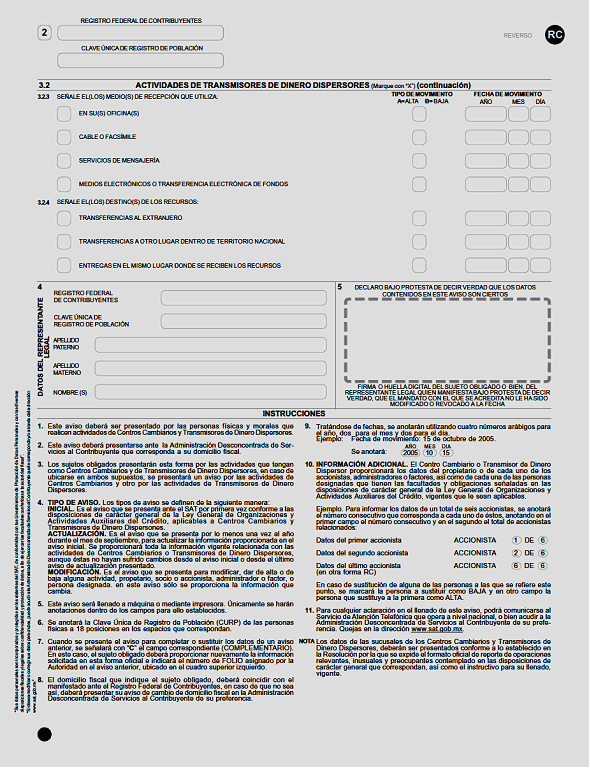 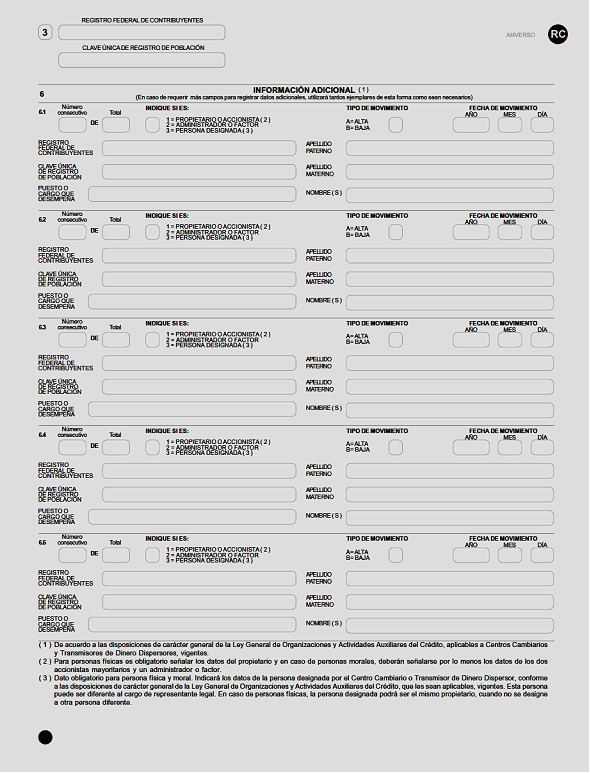 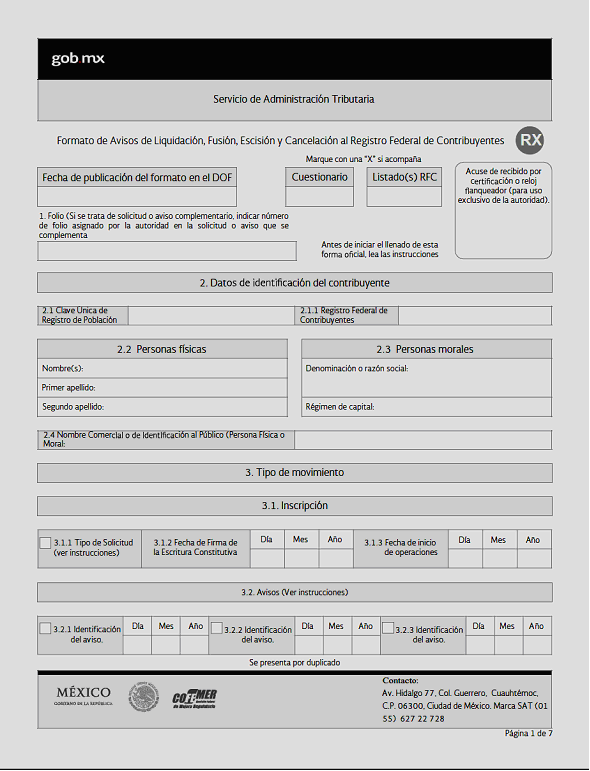 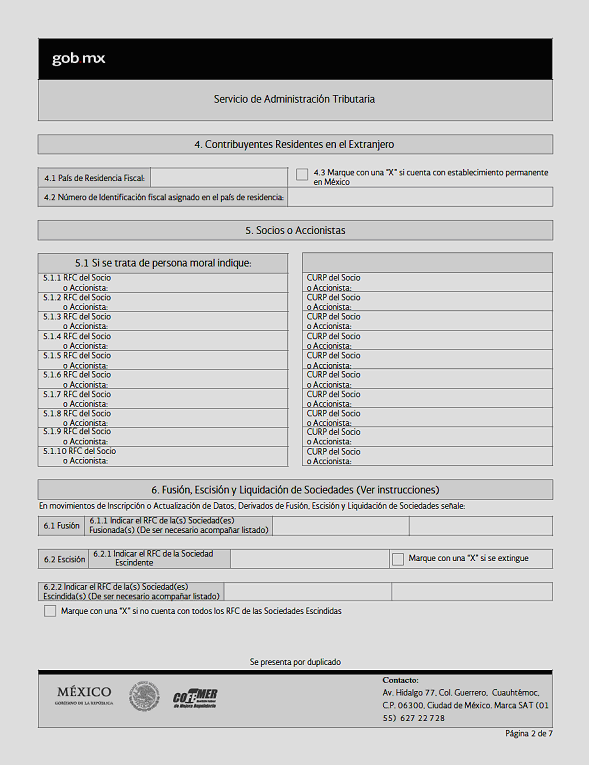 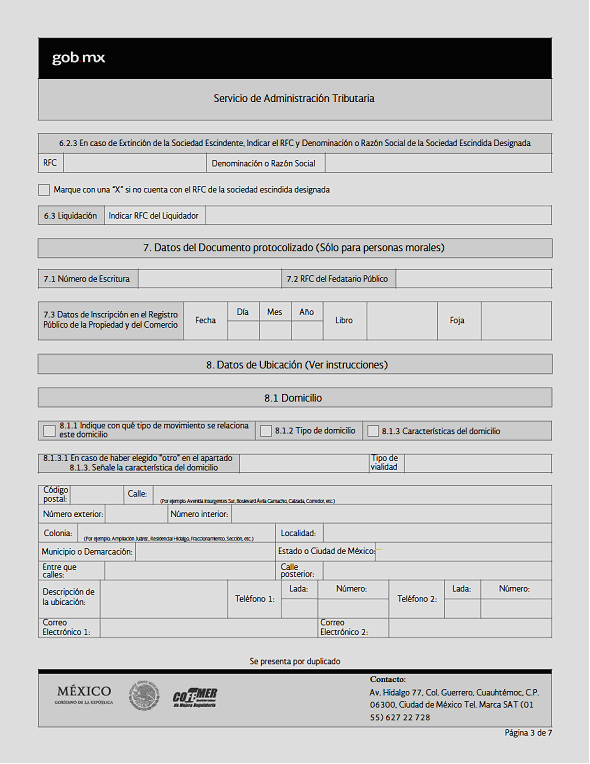 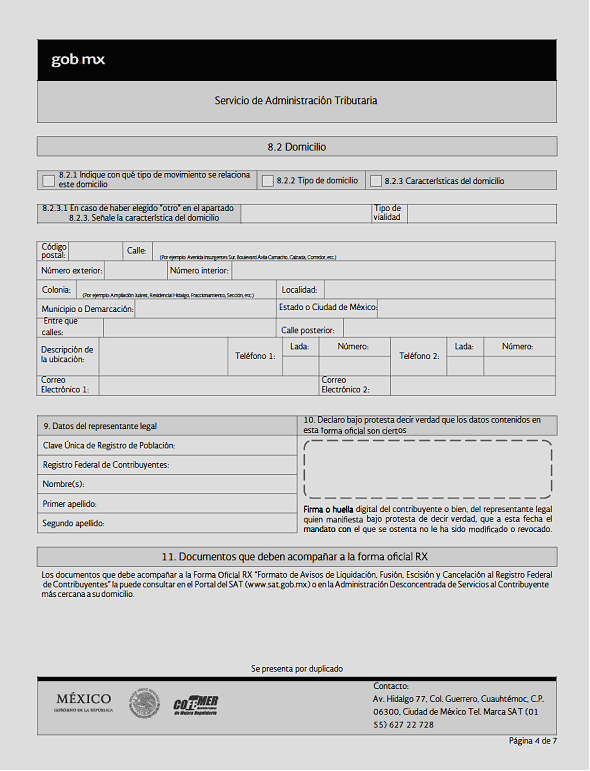 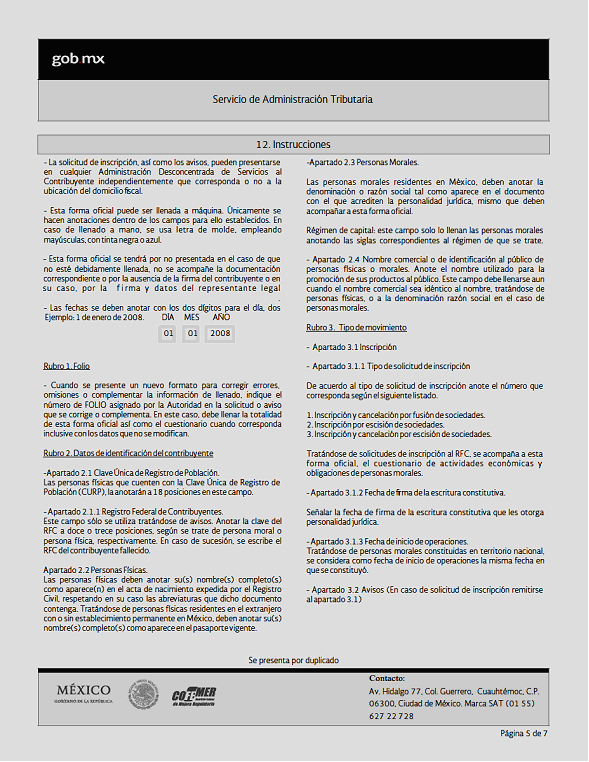 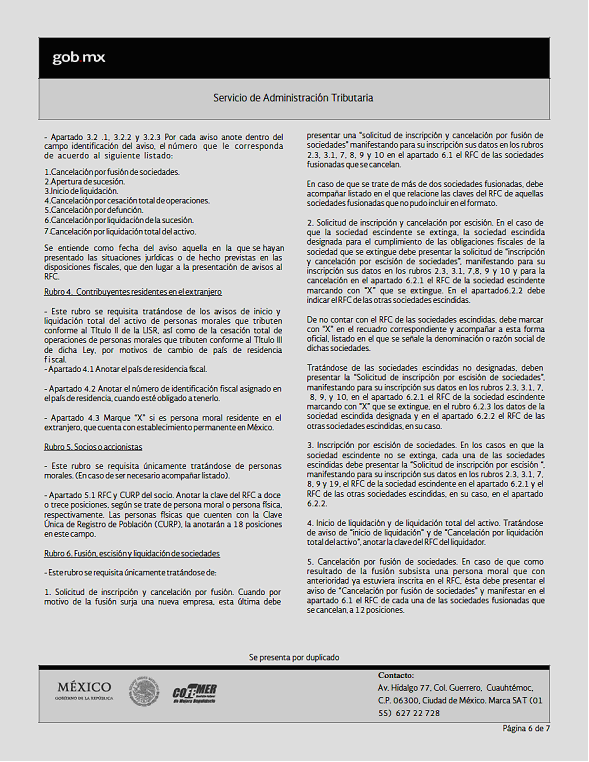 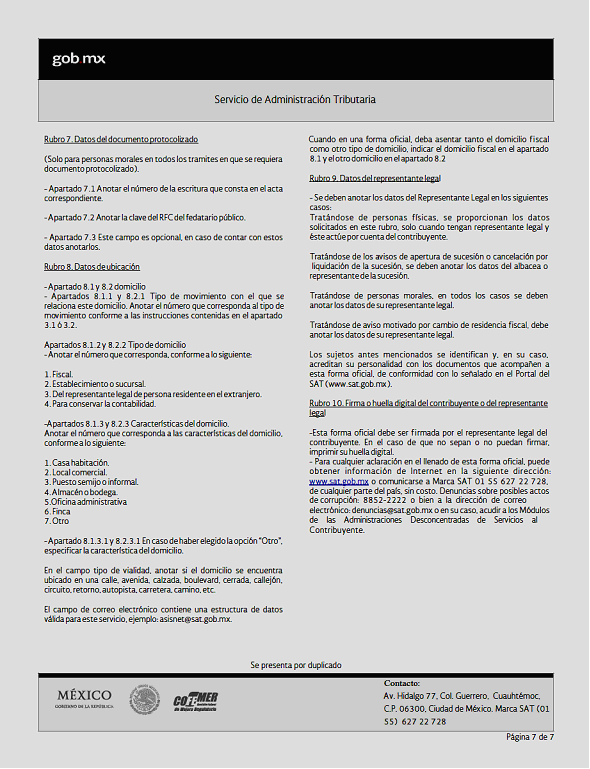 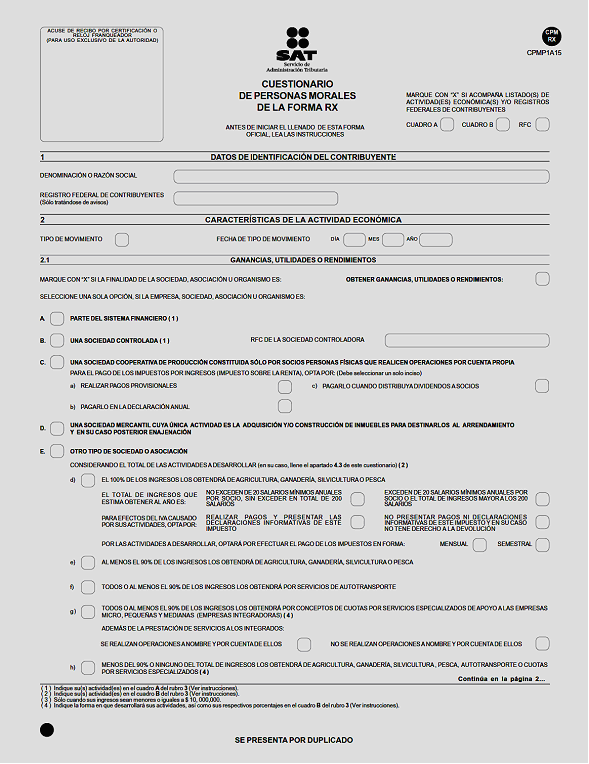 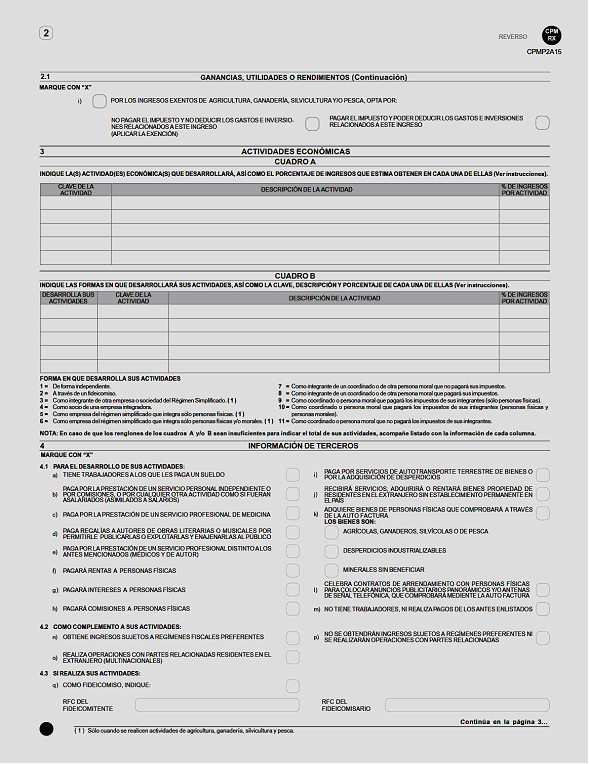 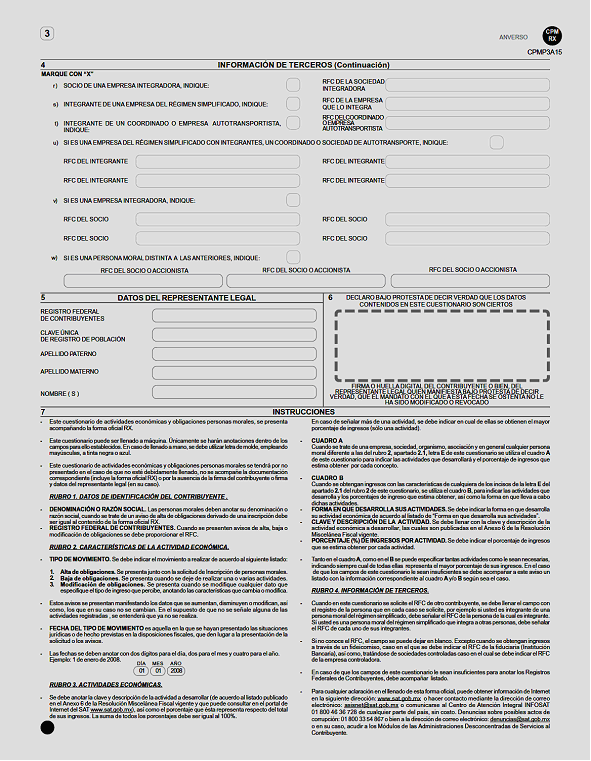 2. Ley del ISR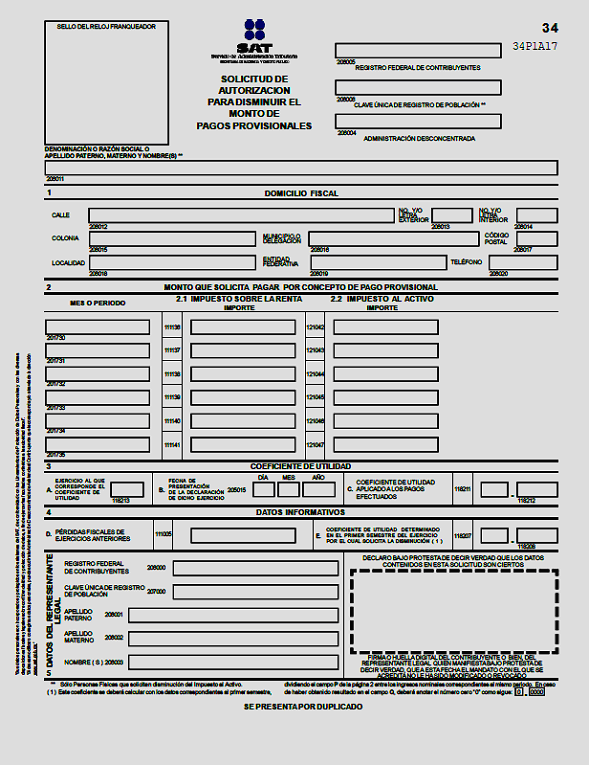 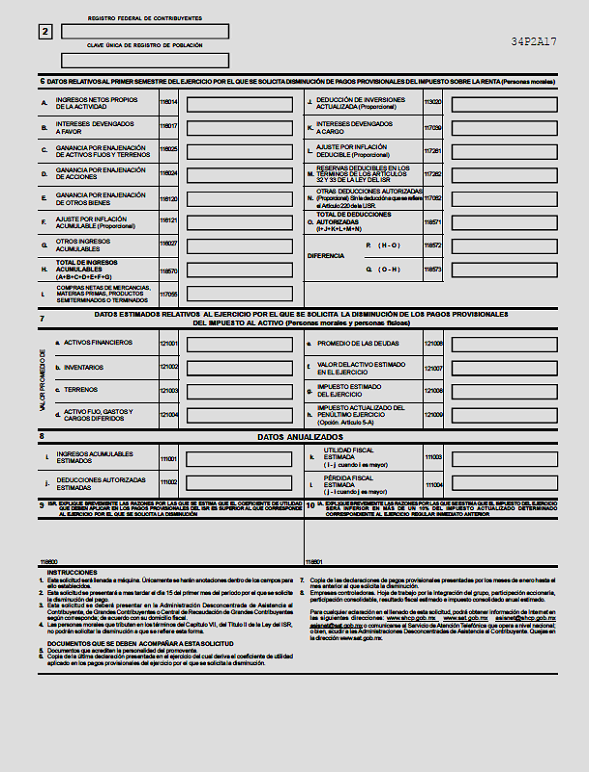 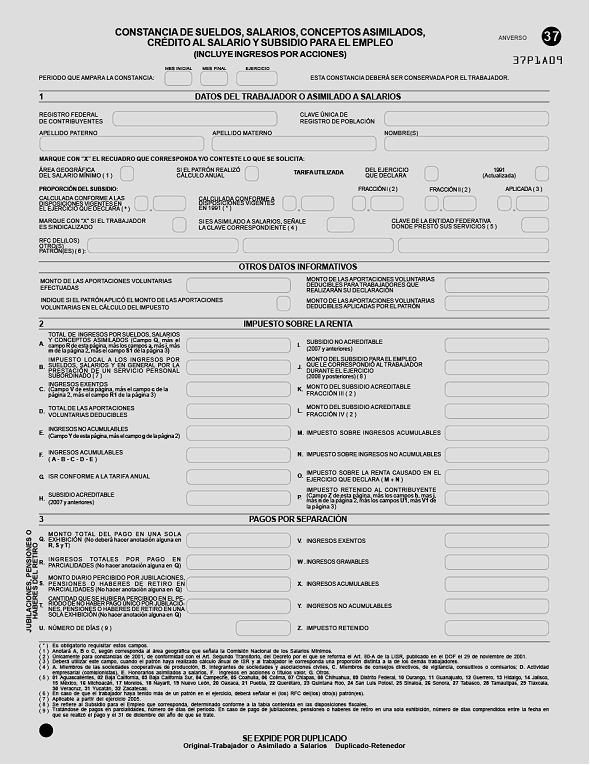 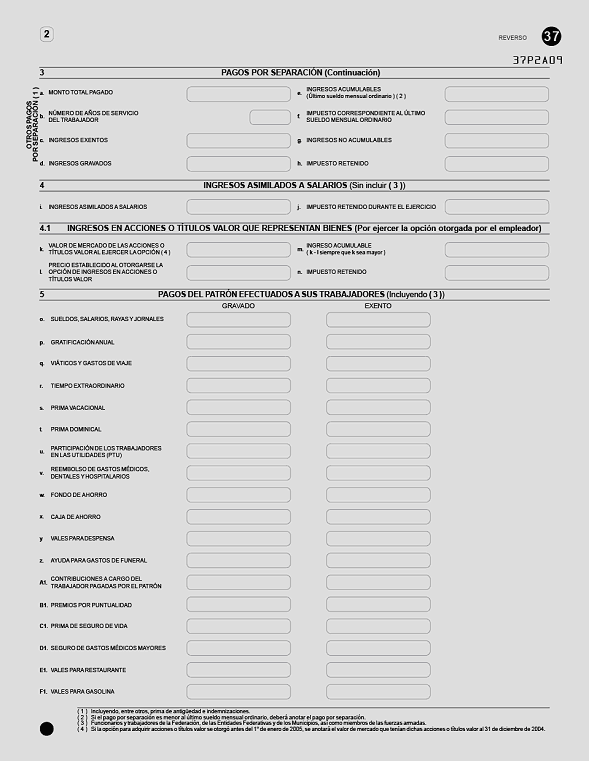 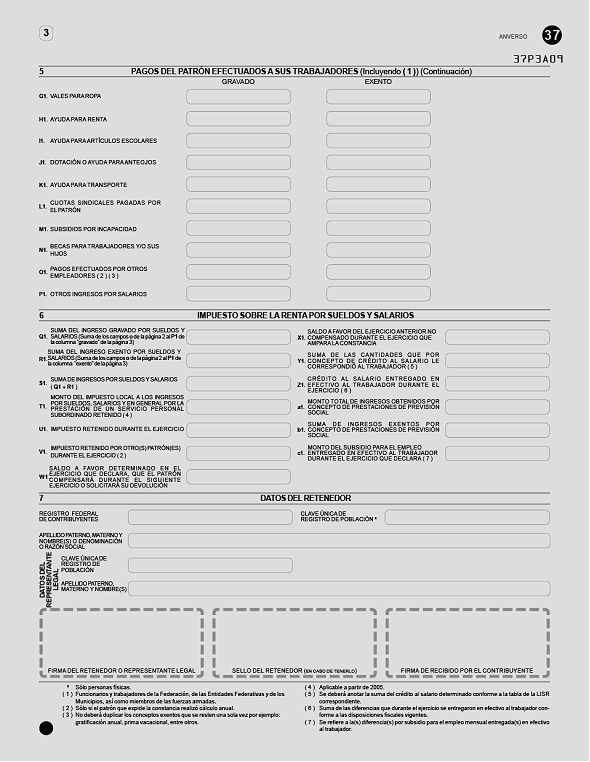 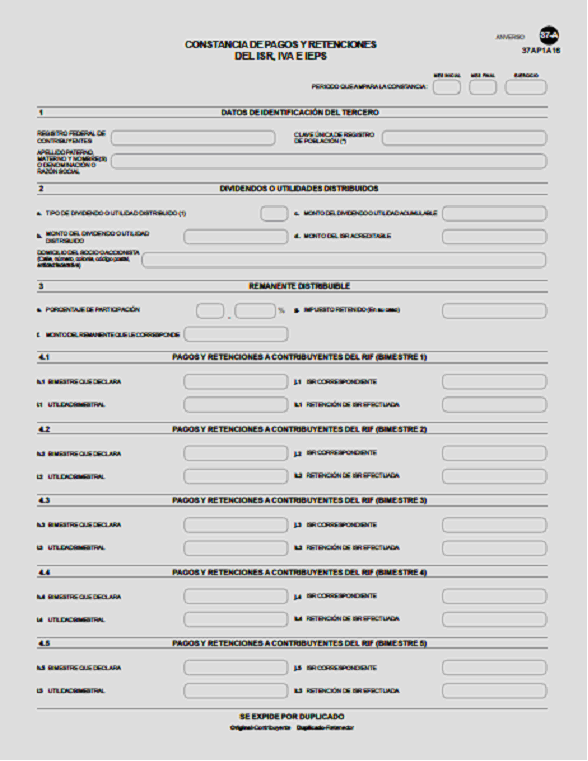 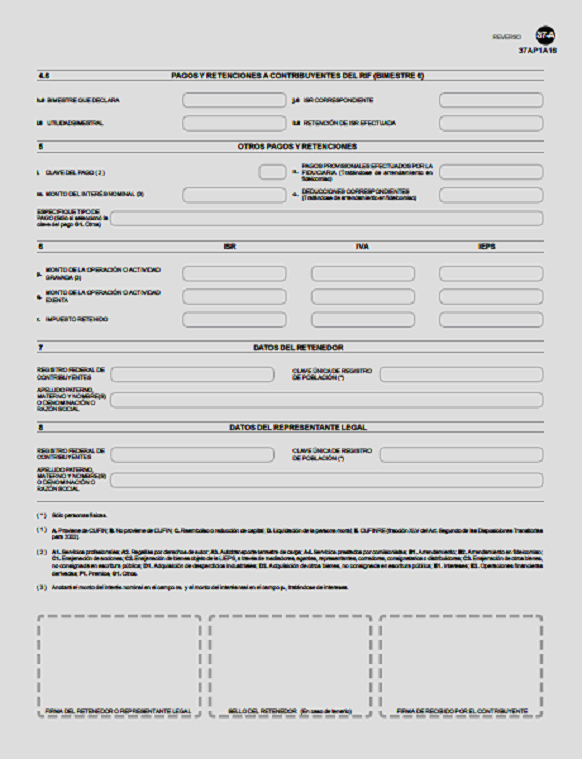 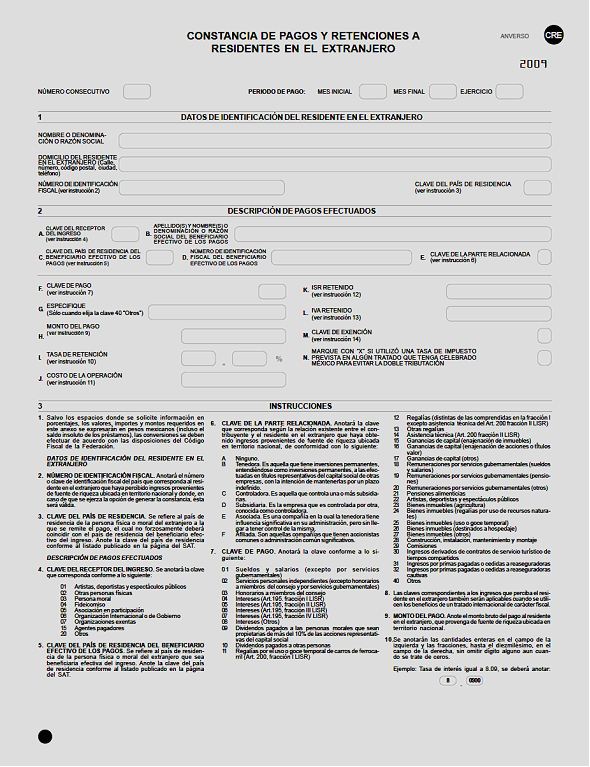 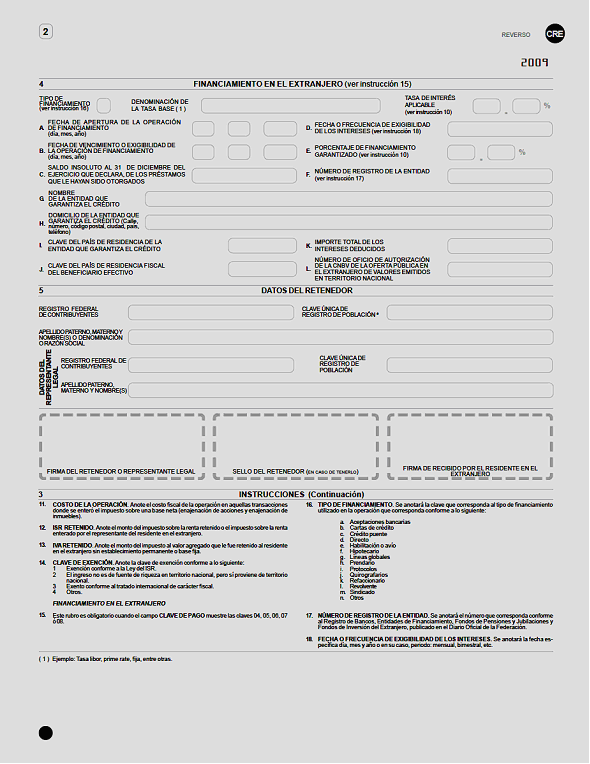 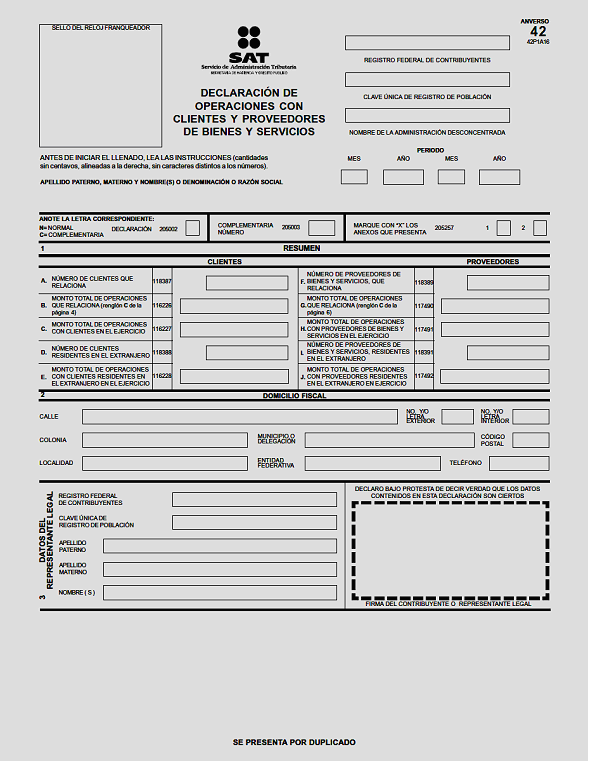 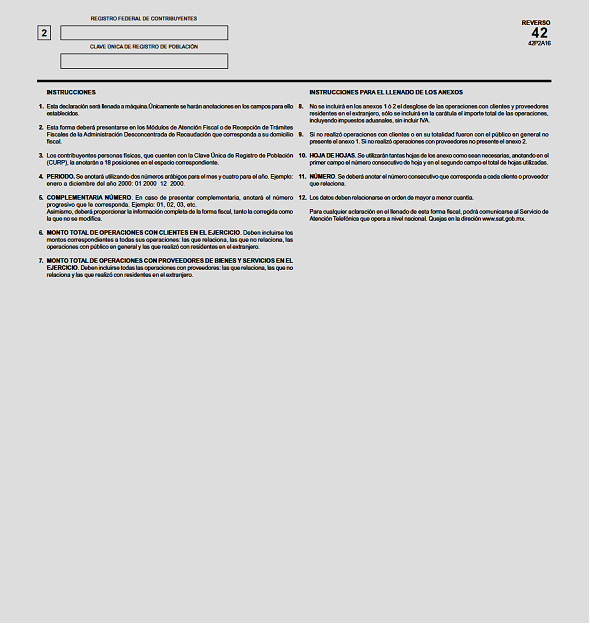 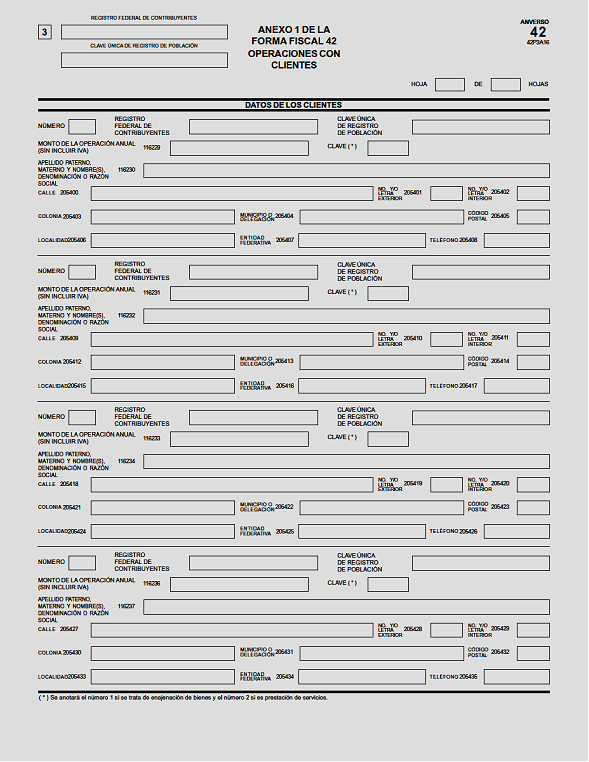 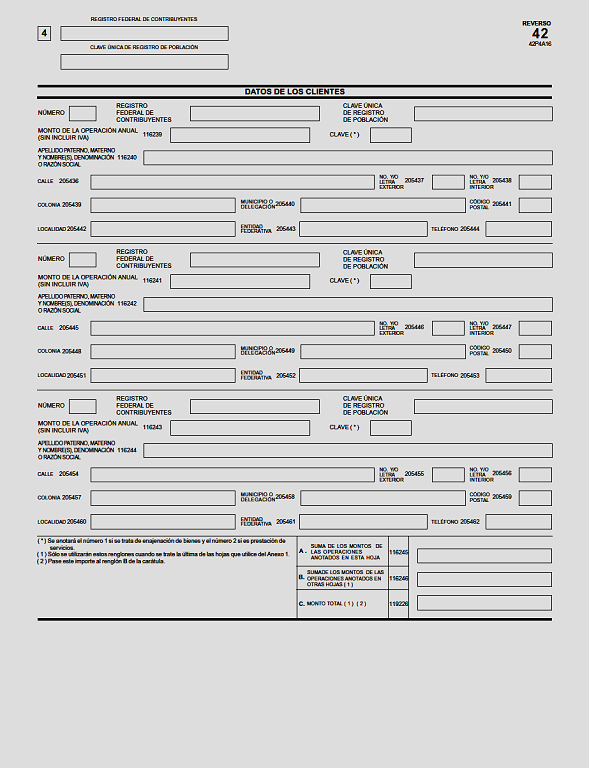 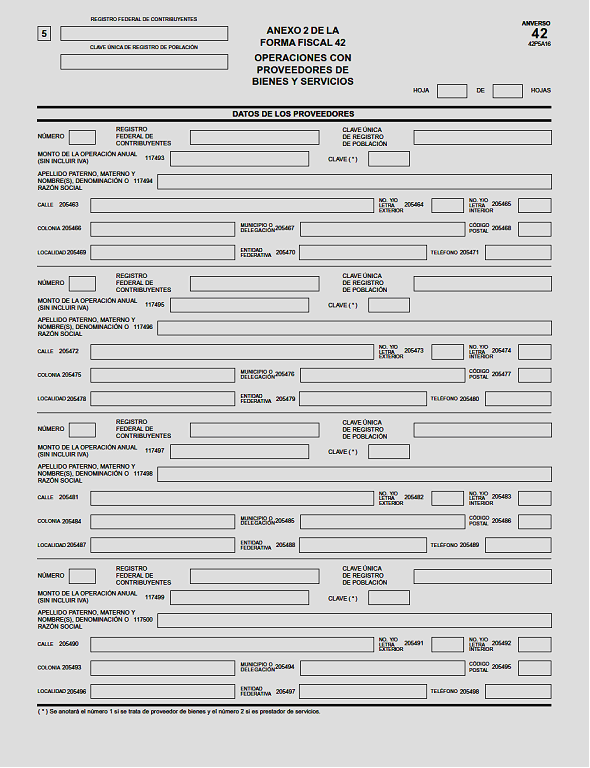 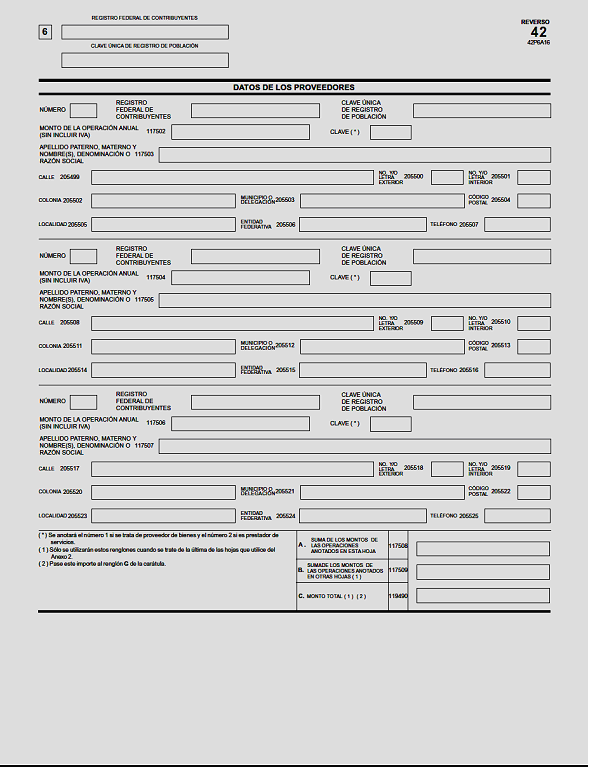 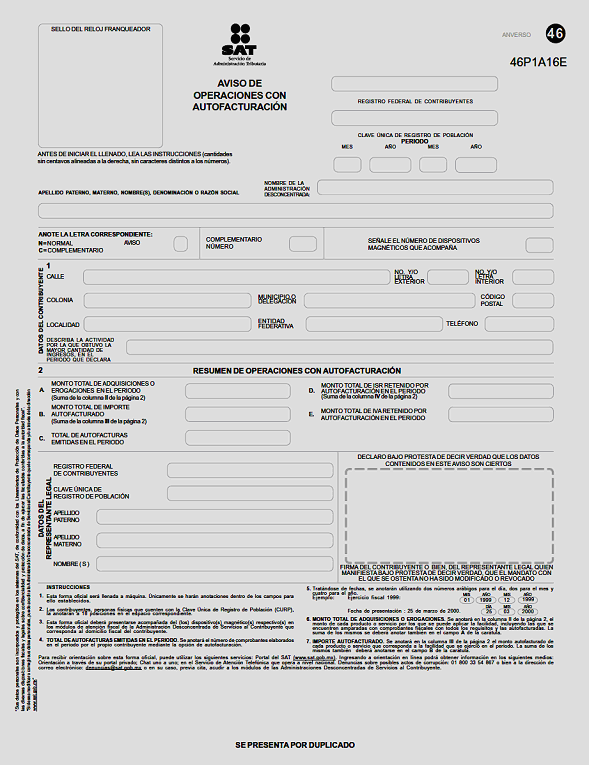 ContenidoA.	Formas oficiales aprobadas.1.	Código2.	Ley del ISR3.	Ley del IEPS4.	Ley Federal del ISAN5.	Ley del IVA6.	Ley del ISTUV7. 	Ley del IDE8. 	Petróleos Mexicanos y sus Organismos y Subsidiarios9.	Ley de Ingresos sobre HidrocarburosB.	Formatos, cuestionarios, instructivos y catálogos aprobados.1.	Cédula de Identificación Fiscal.1.1.	Cédula de Identificación Fiscal.2.	Constancia de Registro en el RFC.3.	Logotipo Fiscal (máquinas registradoras de comprobación fiscal).4.	Catálogo de claves de instituciones de crédito para efecto de que sean señaladas en las  solicitudes de devolución, y en su caso, en las declaraciones respectivas por parte  de las personas físicas.5.	Instructivo para la presentación de información en medios magnéticos.6.	Catálogo de claves de derechos.7.	Catálogo de claves de productos.8.	Catálogo de claves de aprovechamientos.9.	Modelo de escrito de “Carta de conformidad de los Sorteos”.10.	Cédula de calificación de riesgo.C.	Estampilla para el pago del impuesto sobre la renta por depósitos e inversiones que se reciban en México.D.	Listados de información que deberán contener las formas oficiales que publiquen las entidades federativas.1.	Declaraciones de pago.NúmeroNombre de la forma oficialMedio de presentaciónMedio de presentaciónImpreso(Número de ejemplares a presentar)Electrónico10-AReporte de lecturas de medidor. Art. 225 de la Ley Federal de Derechos.Esta forma es de libre impresión.––10-BReporte diario de extracción de materiales. Art. 236 de la Ley Federal de Derechos.Esta forma es de libre impresión.––32Solicitud de devolución. 21.6 x 27.9 cms./Carta. Impresión negra en fondo blanco.Esta forma es de libre impresión.Duplicado–39Aviso para presentar dictamen fiscal de enajenación de acciones.21.6 x 34 cms./Oficio.  Impresión negra en fondo blanco.Esta forma es de libre impresión.Cuadruplicado–40Carta de presentación del dictamen fiscal de enajenación de acciones.21.6 x 34 cms./Oficio.  Impresión negra en fondo blanco.Esta forma es de libre impresión.Sextuplicado–41Aviso de compensación. 21.6 x 27.9 cms./Carta.  Impresión negra en fondo blanco.Esta forma es de libre impresión.Duplicado–Anexo A de las formas oficiales  32 y 41Origen del saldo a favor.21.6 x 27.9 cms./Carta.Impresión negra en fondo blanco.Esta forma es de libre impresión.*Programa electrónico www.sat.gob.mxDuplicado*Medio magnéticoAnexo 2 de las formas oficiales  32 y 41Impuesto al activo pagado en ejercicios anteriores.21.6 x 27.9 cms./Carta.Impresión negra en fondo blanco.Esta forma es de libre impresión.Duplicado–Anexo 2-A de las formas oficiales  32 y 41Impuesto al activo por recuperar de ejercicios anteriores. *Programa electrónico www.sat.gob.mx –*Medio magnéticoAnexo 2-A BIS de las formas oficiales 32 y 41Impuesto al activo pagado en ejercicios anteriores por recuperar. Artículo tercero transitorio LIETU. *Programa electrónico www.sat.gob.mx –*Medio magnéticoAnexo 3 de la formas oficiales  32 y 41Impuesto al activo pagado en ejercicios anteriores. (Controladoras y Controladas).21.6 x 27.9 cms./Carta.Impresión negra en fondo blanco.Esta forma es de libre impresión.Duplicado–Anexo 4 de la forma oficial 32Crédito diesel.21.6 x 27.9 cms./Carta.Impresión negra en fondo blanco.Esta forma es de libre impresión.Duplicado–Anexo 5 de la forma oficial 41Cálculo del saldo a favor del IEPS.21.6 x 27.9 cms./Carta.Impresión negra en fondo blanco.Esta forma es de libre impresión.Duplicado–Anexo 6 de la forma oficial 41Desglose del IEPS acreditable.21.6 x 27.9 cms./Carta.Impresión negra en fondo blanco.Esta forma es de libre impresión.Duplicado–Anexo 7 de las formas oficiales  32 y 41Determinación del saldo a favor del IVA.  *Programa electrónico www.sat.gob.mx–*Medio magnéticoAnexo 7-A de las formas oficiales  32 y 41Integración del impuesto al valor agregado retenido.*Programa electrónico www.sat.gob.mx–*Medio magnéticoAnexo 7-B de las formas oficiales  32 y 41Comparativo del IVA de líneas aéreas extranjeras.*Programa electrónico www.sat.gob.mx–*Medio magnéticoAnexo 8 de las formas oficiales  32 y 41Determinación del saldo a favor del ISR e IMPAC para el sector financiero, contribuyentes dictaminados y otros grandes contribuyentes.*Programa electrónico www.sat.gob.mx–*Medio magnéticoAnexo 8 BIS de las formas oficiales  32 y 41Determinación del saldo a favor del impuesto sobre la renta.*Programa electrónico www.sat.gob.mx–*Medio magnéticoAnexo 8-A de las formas oficiales  32 y 41Determinación del impuesto acreditable retenido para el sector financiero y otros grandes contribuyentes.*Programa electrónico www.sat.gob.mx–*Medio magnéticoAnexo 8-A BIS de las formas oficiales 32 y 41Determinación del impuesto acreditable retenido.*Programa electrónico www.sat.gob.mx–*Medio magnéticoAnexo 8-B de las formas oficiales  32 y 41Determinación de la amortización de pérdidas fiscales de ejercicios anteriores.*Programa electrónico www.sat.gob.mx–*Medio magnéticoAnexo 8-C de las formas oficiales  32 y 41Integración de estímulos fiscales aplicados.*Programa electrónico www.sat.gob.mx–*Medio magnéticoAnexo 9 de las formas oficiales 32 y 41Determinación del saldo a favor del ISR e IMPAC empresas controladas.*Programa electrónico www.sat.gob.mx–*Medio magnéticoAnexo 9 BIS de las formas oficiales 32 y 41Determinación del saldo a favor del ISR empresas controladas.*Programa electrónico www.sat.gob.mx–*Medio magnéticoAnexo 9-A de las formas oficiales 32 y 41Determinación del impuesto acreditable retenido controladas.*Programa electrónico www.sat.gob.mx–*Medio magnéticoAnexo 9-B de las formas oficiales 32 y 41Determinación de la amortización de pérdidas fiscales de ejercicios anteriores. Controladas.*Programa electrónico www.sat.gob.mx–*Medio magnéticoAnexo 9-C de las formas oficiales 32 y 41Integración de estímulos fiscales aplicados. Controladas.*Programa electrónico www.sat.gob.mx–*Medio magnéticoAnexo 10 de las formas oficiales 32 y 41Determinación del saldo a favor del ISR y/o IMPAC consolidación.  *Programa electrónico www.sat.gob.mx–*Medio magnéticoAnexo 10 BIS de las formas oficiales 32 y 41Determinación del saldo a favor del ISR consolidado.*Programa electrónico www.sat.gob.mx–*Medio magnéticoAnexo 10-A de las formas oficiales 32 y 41Determinación de la amortización de pérdidas fiscales anteriores a la consolidación.*Programa electrónico www.sat.gob.mx–*Medio magnéticoAnexo 10-B de las formas oficiales 32 y 41Determinación de la amortización de pérdidas fiscales consolidadas de ejercicios anteriores.*Programa electrónico www.sat.gob.mx–*Medio magnéticoAnexo 10-C de las formas oficiales 32 y 41Determinación del saldo a favor del ISR consolidado.  *Programa electrónico www.sat.gob.mx–*Medio magnéticoAnexo 10-D de las formas oficiales 32 y 41Determinación del saldo a favor del ISR y/o IMPAC. Impuestos retenidos consolidación.  *Programa electrónico www.sat.gob.mx–*Medio magnéticoAnexo 10-E de las formas oficiales 32 y 41Determinación del valor del activo consolidado.  *Programa electrónico www.sat.gob.mx–*Medio magnéticoAnexo 10-F de las formas oficiales 32 y 41Integración de estímulos fiscales aplicados. Consolidación.*Programa electrónico www.sat.gob.mx–*Medio magnéticoAnexo 11 de las formas oficiales 32 y 41Determinación del IDE sujeto a devolución de contribuyentes que no consolidan.*Programa electrónico www.sat.gob.mx–*Medio magnéticoAnexo 11-A de las formas oficiales 32 y 41Integración del IDE de los contribuyentes que no consolidan.*Programa electrónico www.sat.gob.mx–*Medio magnéticoAnexo 12 de las formas oficiales 32 y 41Determinación de la diferencia a devolver del IDE en sociedad controlada (Arts. 8 y 9 LIDE).*Programa electrónico www.sat.gob.mx–*Medio magnéticoAnexo 12-A de las formas oficiales 32 y 41Integración del IDE de sociedad controlada.*Programa electrónico www.sat.gob.mx–*Medio magnéticoAnexo 13 de las formas oficiales 32 y 41Determinación de la diferencia a devolver del IDE en sociedad controladora (Arts. 8 y 9 LIDE).*Programa electrónico www.sat.gob.mx–*Medio magnéticoAnexo 13-A de las formas oficiales 32 y 41Integración del IDE de sociedad controladora.*Programa electrónico www.sat.gob.mx–*Medio magnéticoAnexo 14 de las formas oficiales 32 y 41Determinación del saldo a favor de IETU del ejercicio.*Programa electrónico www.sat.gob.mx–*Medio magnéticoAnexo 14-A de las formas oficiales 32 y 41Determinación de los pagos provisionales acreditables del IETU.*Programa electrónico www.sat.gob.mx–*Medio magnético59Información de contribuyentes dedicados a la construcción y enajenación de casa habitación.*Programa electrónico www.sat.gob.mx–*Internet61Manifestación del prestatario para la aplicación del estímulo fiscal del IVA por la prestación de servicios parciales de construcción de inmuebles destinados a casa habitación.*Programa electrónico www.sat.gob.mx–*Internet76Información de operaciones relevantes.(Artículo 25, fracción I de la Ley de Ingresos de la Federación)*Programa electrónico www.sat.gob.mx–*Internet96Relación de socios, accionistas o asociados residentes en el extranjero.*Programa electrónico www.sat.gob.mx–*InternetISSIF(32H-CFF)Información sobre situación fiscal.*Programa electrónico www.sat.gob.mx–*InternetAnexo 1 de la ISSIF(32H-CFF)Personas morales en general.*Programa electrónico www.sat.gob.mx–*InternetAnexo 2 de la ISSIF(32H-CFF)Instituciones de crédito.*Programa electrónico www.sat.gob.mx–*InternetAnexo 3 de la ISSIF(32H-CFF)Grupos financieros.*Programa electrónico www.sat.gob.mx–*InternetAnexo 4 de la ISSIF(32H-CFF)Intermediarios financieros no bancarios.*Programa electrónico www.sat.gob.mx–*InternetAnexo 5 de la ISSIF(32H-CFF)Casas de bolsa.*Programa electrónico www.sat.gob.mx–*InternetAnexo 6 de la ISSIF(32H-CFF)Casas de cambio.*Programa electrónico www.sat.gob.mx–*InternetAnexo 7 de la ISSIF(32H-CFF)Instituciones de seguro y fianzas.*Programa electrónico www.sat.gob.mx–*InternetAnexo 8 de la ISSIF(32H-CFF)Fondos de inversión.*Programa electrónico www.sat.gob.mx–*InternetAnexo 9 de la ISSIF(32H-CFF)Sociedades integradoras e integradas.*Programa electrónico www.sat.gob.mx–*InternetAnexo 10 de laISSIF(32H-CFF)Establecimientos permanentes.*Programa electrónico www.sat.gob.mx–*InternetAnexo 11  de la ISSIF  (32H-CFF)Régimen de los Coordinados.*Programa electrónico www.sat.gob.mx–*InternetAnexo 12  de la ISSIF  (32H-CFF)Régimen de Actividades Agrícolas, Ganaderas, Silvícolas y Pesqueras.*Programa electrónico www.sat.gob.mx–*InternetDPDIFDeclaración Provisional o Definitiva de Impuestos Federales.*Programa electrónico www.sat.gob.mx–*Internete5cincoPago de derechos, productos y aprovechamientos.*Programa electrónico www.sat.gob.mx–*InternetFCF Formato para pago de contribuciones federales.*Programa electrónico www.sat.gob.mx–*InternetFESolicitud de certificado de e.firma.21.6 x 27.9 cms./Carta. Impresión negra en fondo blanco.Esta forma es de libre impresión.Duplicado–FEFInformación de fideicomisos. Art. 32-B fracc. VIII CFF.*Programa electrónico www.sat.gob.mx–Medio magnético (disco compacto)GIFFormato de garantía del interés fiscal.21.6 x 27.9 cms./Carta. Impresión negra en fondo blanco.Esta forma es de libre impresión.Duplicado–RCAviso sobre centros cambiarios y  transmisores de dinero dispersores.21.6 x 27.9 cms./Carta.  Impresión negra en fondo blanco.Esta forma es de libre impresión.Duplicado–RUFormato único de solicitud de inscripción y avisos al Registro Federal de Contribuyentes.*Programa electrónico www.sat.gob.mx–*InternetRXFormato de avisos de liquidación, fusión, escisión y cancelación al Registro Federal de Contribuyentes.21.6 x 27.9 cms./Carta.Impresión negra en fondo blanco.Esta forma es de libre impresión.Duplicado–2. Ley del ISR2. Ley del ISR2. Ley del ISR2. Ley del ISRNúmeroNombre de la forma oficialMedio de presentaciónMedio de presentaciónMedio de presentaciónImpreso(Número de ejemplares a presentar)ElectrónicoElectrónico18Declaración del ejercicio.Personas morales.*Programa electrónico www.sat.gob.mx–*Internet*Internet19Declaración del ejercicio.Personas morales. Consolidación. *Programa electrónico www.sat.gob.mx–*Internet*Internet19-ADeclaración del ejercicio.ISR diferido en consolidación fiscal.*Programa electrónico www.sat.gob.mx–*Internet*Internet20Declaración del ejercicio.  Personas morales del régimen simplificado. *Programa electrónico www.sat.gob.mx–*Internet*Internet21Declaración del ejercicio.  Personas morales con fines no lucrativos. *Programa electrónico www.sat.gob.mx–*Internet*Internet23Declaración del ejercicio.Personas morales del régimen opcional para grupos de sociedades. Integradoras.*Programa electrónico www.sat.gob.mx–*Internet24Declaración del ejercicio.Personas morales del régimen de los coordinados.*Programa electrónico www.sat.gob.mx–*Internet25Declaración del ejercicio.Personas morales del régimen de actividades agrícolas, ganaderas, silvícolas y pesqueras.*Programa electrónico www.sat.gob.mx–*Internet30ó*DIMDeclaración informativa múltiple.*Programa electrónico www.sat.gob.mx–*Internetomedio magnéticoAnexo 1 de la forma oficial 30ó*DIMInformación anual de sueldos, salarios, conceptos asimilados, crédito al salario y subsidio para el empleo. (Incluye ingresos por acciones).*Programa electrónico www.sat.gob.mx–*Internetomedio magnéticoAnexo 2 de la forma oficial 30 ó*DIMInformación sobre pagos y retenciones del ISR, IVA e IEPS.*Programa electrónico www.sat.gob.mx–*Internetomedio magnéticoAnexo 3 de la forma oficial 30ó*DIMInformación de contribuyentes que otorguen donativos.*Programa electrónico www.sat.gob.mx–*Internetomedio magnéticoAnexo 4 de la forma oficial 30ó*DIMInformación sobre residentes en el extranjero.*Programa electrónico www.sat.gob.mx–*Internetomedio magnéticoAnexo 5 de la forma oficial 30ó*DIMDe los regímenesfiscales preferentes.*Programa electrónico www.sat.gob.mx–*Internetomedio magnéticoAnexo 6 de la forma oficial 30ó*DIMEmpresas integradoras. Información de sus integradas.*Programa electrónico www.sat.gob.mx–*Internetomedio magnéticoAnexo 7 de la forma oficial 30ó*DIMRégimen de pequeños contribuyentes.*Programa electrónico www.sat.gob.mx–*Internetomedio magnéticoAnexo 9 de la forma oficial 30ó*DIMInformación de operaciones con partes relacionadas residentes en el extranjero.*Programa electrónico www.sat.gob.mx–*Internetomedio magnéticoAnexo 10 de la forma oficial 30ó*DIMOperaciones efectuadas a través de fideicomisos.*Programa electrónico www.sat.gob.mx–*Internetomedio magnético34Solicitud de autorización para disminuir el monto  de pagos provisionales.21.6 x 27.9 cms./Carta.  Impresión negra en fondo blanco.Esta forma es de libre impresión.Duplicado–35Declaración Informativa por contraprestaciones o donativos recibidos superiores a 100,000.00 pesos.*Programa electrónico www.sat.gob.mx–*Internet 37Constancia de sueldos, salarios, conceptos asimilados, crédito al salario y subsidio para el empleo.(Incluye Ingresos por Acciones).21.6 x 27.9 cms./Carta.  Impresión negra en fondo blanco.Esta forma es de libre impresión.––37-AConstancia de pagos y retenciones del ISR, IVA e IEPS.21.6 x 27.9 cms./Carta.  Impresión negra en fondo blanco.Esta forma es de libre impresión.––CREConstancia de pagos y retenciones a residentes en el extranjero.21.6 x 27.9 cms./Carta.  Impresión negra en fondo blanco.Esta forma es de libre impresión.––42Declaración de operaciones  con clientes y proveedores de bienes y servicios.21.6 x 27.9 cms./Carta.Impresión negra en fondo blanco. Esta forma es de libre impresión.*Programa electrónico www.sat.gob.mxDuplicado*Medio magnéticoAnexo 1 de la forma fiscal 42Operaciones con clientes.21.6 x 27.9 cms./Carta.  Impresión negra en fondo blanco.Esta forma es de libre impresión.*Programa electrónico www.sat.gob.mxDuplicado*Medio magnéticoAnexo 2 de la forma fiscal 42Operaciones con proveedores de bienes y servicios.21.6 x 27.9 cms./Carta.Impresión negra en fondo blanco. Esta forma es de libre impresión.*Programa electrónico www.sat.gob.mxDuplicado*Medio magnético43Aviso para la aplicación de estímulos fiscales a entidades federativas, municipios y otros organismos públicos.*Programa electrónico www.sat.gob.mx	–*Internet 43-AAviso para la aplicación de estímulos a entidades federativas, municipios y otros organismos públicos.*Programa electrónico www.sat.gob.mx	–*Internet 46Aviso de operaciones con autofacturación.21.6 x 27.9 cms./Carta.Impresión negra en fondo blanco.Esta forma es de libre impresión.Duplicado–*PROCAF 46Información de operacionescon autofacturación.*Programa electrónico www.sat.gob.mx–*Medio magnético47Aviso de operaciones de agrupaciones ganaderas con facturación por cuenta de sus integrantes.21.6 x 27.9 cms./Carta.Impresión negra en fondo blanco.Esta forma es de libre impresión.Duplicado–52Declaración informativa de empresas manufactureras, maquiladoras y de servicios de exportación (DIEMSE).*Programa electrónico www.sat.gob.mx	–*Internet 53Declaración informativa anual de sociedades de inversión de capitales.21.6 x 27.9 cms./Carta.Impresión negra en fondo blanco.Esta forma es de libre impresión.Duplicado–Anexo 1 de la forma fiscal 53Empresas promovidas.21.6 x 27.9 cms./Carta.Impresión negra en fondo blanco.Esta forma es de libre impresión.Duplicado–56Aviso de la determinación del derecho extraordinario sobre minería.*Programa electrónico www.sat.gob.mx–*Internet63Declaración informativa de los regímenes fiscales preferentes.*Programa electrónico www.sat.gob.mx–*Internet80Información de los préstamos con partes relacionadas de las sociedades cooperativas de producción.*Programa electrónico www.sat.gob.mx–*Internet86-AAviso de préstamos, aportaciones para futuros aumentos de capital o aumentos de capital recibidos en efectivo.*Programa electrónico www.sat.gob.mx–*Internet92Aviso para dejar de tributar en el régimen opcional para grupos de sociedades.21.6 x 27.9 cms./Carta.Impresión negra en fondo blanco.Esta forma es de libre impresión.Duplicado–93Aviso del régimen opcional para grupos de sociedades.Incorporación/Desincorporación.21.6 x 27.9 cms./Carta.Impresión negra en fondo blanco.Esta forma es de libre impresión.Duplicado–94Constancia del ISR sobre dividendos o utilidades enterados por la sociedad controlada.(Artículo Noveno, Fracc. XV, DTLISR 2014).21.6 x 27.9 cms./Carta.Impresión negra en fondo blanco.Esta forma es de libre impresión.Duplicado–97Aviso de colocación de títulos de crédito en el extranjero y de pago de intereses derivados de dichas colocaciones (opción de retención del ISR).*Programa electrónico www.sat.gob.mx–*Internet98Declaración informativa del fomento al primer empleo.*Programa electrónico www.sat.gob.mx–*Internet100Declaración del ISR por ingresos de inversiones en el extranjero retornadas al país.*Programa electrónico www.sat.gob.mx–*InternetCGS1Cuestionario para solicitar la autorización para aplicar el régimen opcional para grupos de sociedades.Sociedades Integradoras.21.6 x 27.9 cms./Carta.Impresión negra en fondo blanco.Esta forma es de libre impresión.Duplicado–CGS2Cuestionario para solicitar la autorización para aplicar el régimen opcional para grupos de sociedades.Sociedades Integradas.21.6 x 27.9 cms./Carta.Impresión negra en fondo blanco.Esta forma es de libre impresión.Duplicado–DECLARANOTDeclaración informativa de notarios públicosy demás fedatarios.*Programa electrónico www.sat.gob.mx–*InternetDECLARASATDeclaración del ejercicio. Personas físicas.*Programa electrónico www.sat.gob.mx–*InternetDPRDeclaraciones de partes relacionadas.(Artículo 76-A de la Ley del ISR).*Programa electrónico www.sat.gob.mx–*InternetHDA-1Aviso de inicio o términoPago en especie.21.6 x 27.9 cms./Carta.Impresión negra en fondo blanco.Esta forma es de libre impresión.Duplicado–HDA-2Pago en especieDeclaración anual ISR, IETU e IVA.21.6 x 27.9 cms./Carta.Impresión negra en fondo blanco.Esta forma es de libre impresión.Triplicado–HDA-3Pago en especieDonación a museos.*Programa electrónico www.sat.gob.mx–*InternetIDE-ADeclaración anual de depósitos en efectivo.*Programa electrónico www.sat.gob.mx–*InternetIDE-MDeclaración mensual de depósitos en efectivo.*Programa electrónico www.sat.gob.mx –*InternetIEFInformación de intereses, cuentas de afore, enajenación de acciones, sociedades de inversión en instrumentos de deuda y de renta variable y créditos hipotecarios.Arts. 55, 56 y 151 LISR; 75 y 227 RLISR.–Medio magnético (disco compacto)NúmeroNombre de la forma oficialMedio de presentaciónMedio de presentaciónImpreso (Número de ejemplares a presentar)Electrónico31Solicitud de marbetes o precintos para bebidas alcohólicas nacionales.21.6 x 27.9 cms./Carta.Impresión negra en fondo blanco.Esta forma es de libre impresión.Duplicado–31-ASolicitud de marbetes o precintos para importación de bebidas alcohólicas.21.6 x 27.9 cms./Carta.Impresión negra en fondo blanco.Esta forma es de libre impresión.Duplicado–64Declaración informativa del IEPS de gasolinas y diésel.*Programa electrónico www.sat.gob.mx–*InternetMULTI-IEPSDeclaración informativa múltiple del IEPS.*Programa electrónico www.sat.gob.mx –*Internetomedio magnéticoAnexo 1 de la forma oficial MULTI-IEPSInformación sobre importe y volumende compras y ventas.*Programa electrónico www.sat.gob.mx–*Internetomedio magnéticoAnexo 2 de la forma oficial MULTI-IEPSInformación mensual del precio de enajenaciónde cada producto, del valor y del volumende enajenación por marca y del precio aldetallista base para el cálculo del impuestode tabacos labrados.*Programa electrónico www.sat.gob.mx–*Internetomedio magnéticoAnexo 3 de la forma oficial MULTI-IEPSInformación de los equipos de producción,destilación o envasamiento.*Programa electrónico www.sat.gob.mx–*Internetomedio magnéticoAnexo 4 de la forma oficial MULTI-IEPSReporte de inicio o término del procesode producción o destilación.*Programa electrónico www.sat.gob.mx–*Internetomedio magnéticoAnexo 5 de la forma oficial MULTI-IEPSReporte de inicio o término del procesode envasamiento.*Programa electrónico www.sat.gob.mx–*Internetomedio magnéticoAnexo 6 de la forma oficial MULTI-IEPSReporte trimestral de utilizaciónde marbetes y/o precintos.*Programa electrónico www.sat.gob.mx–*Internetomedio magnéticoAnexo 7 de la forma oficial MULTI-IEPSLista de precios de venta de cigarros*Programa electrónico www.sat.gob.mx–*Internetomedio magnéticoAnexo 8 de la forma oficial MULTI-IEPSInformación anual del impuesto especialsobre producción y servicios y consumopor Entidad Federativa.*Programa electrónico www.sat.gob.mx–*Internetomedio magnéticoAnexo 9 de la forma oficial MULTI-IEPSInformación del reporte trimestral de los registros de cada uno de los dispositivos que se utilicen para llevar el control físico del volumen fabricado, producido o envasado.*Programa electrónico www.sat.gob.mx–*Internetomedio magnéticoAnexo 11 de la forma oficial MULTI-IEPSInformación mensual de cerveza.*Programa electrónico www.sat.gob.mx–*Internetomedio magnéticoAnexo 12 de la forma oficial MULTI-IEPSReporte trimestral de volumen y valor por la adquisición de alcohol, alcohol desnaturalizado y/o mieles incristalizables.*Programa electrónico www.sat.gob.mx–*Internetomedio magnéticoGDEFDeclaración informativa de las Entidades Federativas por la recaudación de IEPS por venta final de gasolinas y diesel.*Programa electrónico www.sat.gob.mx–*InternetIEPS8Registro de destrucción de envases.21.6 x 27.9 cms./Carta.  Impresión negra en fondo blanco.Esta forma es de libre impresión.––RE-1Solicitud de registro en el padrón de contribuyentes  de bebidas alcohólicas del RFC.21.6 x 27.9 cms./Carta.Impresión negra en fondo blanco.Esta forma es de libre impresión.Duplicado–4. Ley Federal del ISAN4. Ley Federal del ISAN4. Ley Federal del ISAN4. Ley Federal del ISANNúmeroNombre de la forma oficialMedio de presentaciónMedio de presentaciónImpreso (Número de ejemplares a presentar)Electrónico11Pago provisional del impuesto sobre automóviles nuevos.21.6 x 27.9 cms./Carta.Impresión negra en fondo blanco.Esta forma es de libre impresión.Duplicado–Anexo 1 de la forma fiscal 11Análisis de las enajenaciones en el mercado nacional.21.6 x 27.9 cms./Carta.Impresión negra en fondo blanco.Esta forma es de libre impresión.Duplicado–14Declaración del ejercicio  del impuesto sobre automóviles nuevos.21.6 x 27.9 cms./Carta.Impresión negra en fondo blanco.Esta forma es de libre impresión.Duplicado–5. Ley del IVA5. Ley del IVA5. Ley del IVA5. Ley del IVA5. Ley del IVANúmeroNombre de la forma oficialMedio de presentaciónMedio de presentaciónImpreso (Número de ejemplares a presentar)Electrónico75Aviso del destino de los saldos a favor del IVA.  21.6 x 27.9 cms./Carta.  Impresión negra en fondo blanco.Esta forma es de libre impresión.Duplicado–78Información de ingresos exentos por servicios parciales de construcción de casa habitación.*Programa electrónico www.sat.gob.mx –*Internet79Información por la enajenación de suplementos alimenticios.*Programa electrónico www.sat.gob.mx –*InternetDIOTDeclaración Informativa de Operaciones con Terceros.*Programa electrónico www.sat.gob.mx*Programa electrónico a través de PACRDD–*InternetDTESolicitud de reintegro al concesionario de cantidades derivadas del programa de devoluciones de IVA a turistas extranjeros.21.6 x 27.9 cms./Carta.Impresión negra en fondo blanco.Esta forma es de libre impresión.Duplicado–EDITORESDeclaración informativa mensual de beneficiarios del subsidio de IVA para editores de revistas.*Programa electrónico www.sat.gob.mx–*InternetSAT-08-022Solicitud de reintegro al concesionario de cantidades derivadas del programa de devoluciones de IVA a turistas extranjeros.21.6 x 27.9 cms./Carta.Impresión negra en fondo blanco.Esta forma es de libre impresión.Duplicado–6. Ley del ISTUV6. Ley del ISTUV6. Ley del ISTUV6. Ley del ISTUV6. Ley del ISTUVNúmeroNombre de la forma oficialMedio de presentaciónMedio de presentaciónImpreso (Número de ejemplares a presentar)ElectrónicoISTUVInformación sobre el precio de enajenación al consumidor de cada unidad vendida en territorio nacional proporcionadas por fabricantes, ensambladores y distribuidores autorizados, así como los comerciantes en el ramo de vehículos.  *Programa electrónico www.sat.gob.mx–*Medio magnéticoNúmeroNombre de la forma oficialMedio de presentaciónMedio de presentaciónImpreso(Número de ejemplares a presentar)ElectrónicoIDE-MDeclaración informativa mensual del impuesto a los depósitos en efectivo.*Programa electrónico www.sat.gob.mx –*InternetIDE-ADeclaración informativa anual del impuesto a los depósitos en efectivo.*Programa electrónico www.sat.gob.mx–*InternetCIDE-MListado de conceptos de la constancia de recaudación mensual por depósitos en efectivo. ––CIDE-AListado de conceptos para la constancia de recaudación anual por depósitos en efectivo. ––CIDE-CCListado de conceptos de la constancia del impuesto recaudado por la adquisición en efectivo de cheques de caja.––8. Petróleos Mexicanos y sus Organismos SubsidiariosNúmeroNombre de la forma oficialMedio de presentaciónMedio de presentaciónImpreso (Número de ejemplares a presentar)ElectrónicoPMEX-2 IEPS EDODeclaración del Pago del Impuesto Especial Sobre Producción y ServiciosEnajenación de Gasolinas y Diesel.(Frac. II, Art. 2-A LIEPS)*Programa electrónico–*InternetPMEX-3 IEPS EDO INFDeclaración Informativa del Impuesto Especial Sobre Producción y ServiciosPor la Enajenación de Gasolinas y DieselDestinadas a las Entidades Federativas, Municipios y Demarcaciones Territoriales.(Frac. II, Art. 2-A LIEPS)*Programa electrónico–*InternetPMEX-4 IEPS VARDeclaración del Pago del Impuesto Especial Sobre Producción y ServiciosEnajenación e Importación de Gasolinas y Diesel.(Frac. I, Art. 2-A y 2-B LIEPS)*Programa electrónico–*InternetPMEX-7 IEPS CFEDeclaración del Pago del Impuesto Especial Sobre Producción y ServiciosEnajenación de Combustibles Fósiles.(Inc. H, Frac. I, Art. 2 LIEPS)*Programa electrónico–*InternetPMEX-8 IEPS CFIDeclaración del Pago del Impuesto Especial Sobre Producción y ServiciosImportación de Combustibles Fósiles.(Inc. H, Frac. I, Art. 2 LIEPS)*Programa electrónico–*Internet9. Ley de Ingresos sobre HidrocarburosNúmeroNombre de la forma oficialMedio de presentaciónMedio de presentaciónImpreso (Número de ejemplares a presentar)Electrónico81Declaración informativa de operaciones realizadas por cuenta de los integrantes del consorcio petrolero.*Programa electrónico www.sat.gob.mx –*InternetDUCDeclaración de pago del derecho por la utilidad compartida(Arts. 39 y 42 LISH)*Programa electrónico www.sat.gob.mx –*InternetDEXTHDeclaración de pago del derecho de extracción de hidrocarburos(Art. 44 LISH)*Programa electrónico www.sat.gob.mx –*InternetDEXPHDeclaración de pago del derecho de exploración de hidrocarburos(Art. 45 LISH)*Programa electrónico www.sat.gob.mx –*InternetIAEEHDeclaración del impuesto por la actividad de exploración y extracción de hidrocarburos para asignatarios(Art. 54 LISH).*Programa electrónico www.sat.gob.mx–*InternetB. Formatos, cuestionarios, instructivos y catálogos aprobados.C. Estampilla para el pago del impuesto sobre la renta por depósitos e inversiones que se reciban en México.D. Listados de información que deberán contener las formas oficiales que publiquen las entidades federativas.